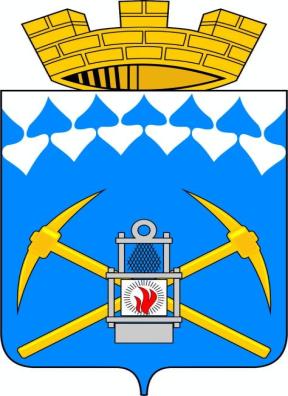 Корректировка генерального планаБеловского городского округа Кемеровской области ГЕНЕРАЛЬНЫЙ ПЛАНТом IПоложение о территориальном планированииСОСТАВ ПРОЕКТА
Генеральный планОсновная часть проектаПоложение о территориальном планировании.Графические материалы:Материалы по обоснованию проектаПояснительная записка.Графические материалы:Правила землепользования и застройкиПояснительная записка.Графические материалы:План красных линийВедомость расчета координат поворотных точек красных линийГрафические материалы:Настоящий проект разработан с соблюдением действующего законодательства в области архитектурной деятельности и градостроительства, техническими регламентами и санитарно-эпидемиологическими нормами.Генеральный план соответствует требованиям статьи 23 Градостроительного кодекса Российской Федерации от 29.12.2004 г. № 190-ФЗ.СодержаниеВВЕДЕНИЕ	71. СВЕДЕНИЯ О ВИДАХ, НАЗНАЧЕНИИ И НАИМЕНОВАНИЯХ ПЛАНИРУЕМЫХ ДЛЯ РАЗМЕЩЕНИЯ ОБЪЕКТОВ МЕСТНОГО ЗНАЧЕНИЯ ГОРОДСКОГО ОКРУГА, ИХ ОСНОВНЫЕ ХАРАКТЕРИСТИКИ, ИХ МЕСТОПОЛОЖЕНИЕ (ДЛЯ ОБЪЕКТОВ МЕСТНОГО ЗНАЧЕНИЯ, НЕ ЯВЛЯЮЩИХСЯ ЛИНЕЙНЫМИ ОБЪЕКТАМИ, УКАЗЫВАЮТСЯ ФУНКЦИОНАЛЬНЫЕ ЗОНЫ), А ТАКЖЕ ХАРАКТЕРИСТИКИ ЗОН С ОСОБЫМИ УСЛОВИЯМИ ИСПОЛЬЗОВАНИЯ ТЕРРИТОРИЙ В СЛУЧАЕ, ЕСЛИ УСТАНОВЛЕНИЕ ТАКИХ ЗОН ТРЕБУЕТСЯ В СВЯЗИ С РАЗМЕЩЕНИЕМ ДАННЫХ ОБЪЕКТОВ	101.1 Сведения о видах, назначении и наименованиях планируемых для размещения объектов местного значения городского округа, их основные характеристики, их местоположение	101.2 Характеристики зон с особыми условиями использования территории	362. ПАРАМЕТРЫ ФУНКЦИОНАЛЬНЫХ ЗОН, А ТАКЖЕ СВЕДЕНИЯ О ПЛАНИРУЕМЫХ ДЛЯ РАЗМЕЩЕНИЯ В НИХ ОБЪЕКТАХ ФЕДЕРАЛЬНОГО ЗНАЧЕНИЯ, ОБЪЕКТАХ РЕГИОНАЛЬНОГО ЗНАЧЕНИЯ, ОБЪЕКТАХ МЕСТНОГО ЗНАЧЕНИЯ, ЗА ИСКЛЮЧЕНИЕМ ЛИНЕЙНЫХ ОБЪЕКТОВ	412.1 Параметры функциональных зон	412.2 Сведения о планируемых для размещения объектах федерального значения, объектах регионального значения, объектах местного значения, за исключением линейных объектов	43Карта планируемого размещения объектов местного значения. Карта границ населенных пунктов. Карта функциональных зон.	55Карта планируемого размещения объектов местного значения. Карта границ населенного пункта. Карта функциональных зон. г.Белово	56Карта планируемого размещения объектов местного значения. Карта границ населенного пункта. Карта функциональных зон. пгт.Бачатский	59Карта планируемого размещения объектов местного значения. Карта границ населенного пункта. Карта функциональных зон. пгт.Грамотеино, д.Грамотеино	61Карта планируемого размещения объектов местного значения. Карта границ населенного пункта. Карта функциональных зон. пгт.Инской	62Карта планируемого размещения объектов местного значения. Карта границ населенного пункта. Карта функциональных зон. пгт.Новый Городок, с.Заречное	64ВВЕДЕНИЕПроект разработан в соответствии с:- Градостроительным кодексом РФ от 29 октября 2004 года № 191-ФЗ;- Земельным Кодексом РФ от 25.10.2001 № 136 – ФЗ; - Жилищным кодексом РФ № 188-ФЗ;- Водным Кодексом РФ № 246 - ФЗ;- Лесным Кодексом РФ от 04.12.2006 № 200 – ФЗ;- ФЗ от 06.10.2003 № 131-ФЗ «Об общих принципах организации местного самоуправления в РФ»;- ФЗ от 18.06.2001 № 78-ФЗ «О землеустройстве»;- ФЗ от 14.03.1995 № 33-ФЗ «Об особо охраняемых территориях»;- ФЗ от 25.06.2002 № 73-ФЗ «Об объектах культурного наследия (памятниках истории и культуры) народов Российской Федерации»;- ФЗ от 30.03.1999 № 52-ФЗ «О санитарно-эпидемиологическом благополучии населения»;- ФЗ от 21.12.1994 № 68-ФЗ «О защите населения и территорий от чрезвычайных ситуаций природного и техногенного характера»;- ФЗ от 10.01.2002 № 7-ФЗ «Об охране окружающей среды»;- ФЗ от 21.12.1994 № 69-ФЗ «О пожарной безопасности»;- ФЗ от 24.07.2007 № 221-ФЗ «О государственном кадастре недвижимости»;- Инструкции о порядке разработки, согласования, экспертизы и утверждения градостроительной документации утвержденная Постановление Госстроя РФ от 29 октября 2002 г. N 150 (актуализированная редакция СНиП 11-04-2003);- Методическими рекомендациями по разработке проектов генеральных планов поселений и городских округов (утв. Приказом Министерства регионального развития РФ от 26 мая 2011 г. № 244);- СП 42.13330.2011 «Градостроительство. Планировка и застройка городских и сельских поселений»;- Свод правил СП 165.1325800.2014 "Инженерно-технические мероприятия по гражданской обороне" Актуализированная редакция СНиП 2.01.51-90;- СП 11-107-98 «Порядок разработки и состав раздела «инженерно-технические мероприятия гражданской обороны. Мероприятия по предупреждению чрезвычайных ситуаций» проектов строительства»;- СП 11-112-2001 «Порядок разработки и состав раздела «Инженерно-технические мероприятия гражданской обороны. Мероприятия по предупреждению чрезвычайных ситуаций» градостроительной документации для территорий городских и сельских поселений, других муниципальных образований»;- СП 11-113-2002 «Порядок учета инженерно-технических мероприятий гражданской обороны и мероприятий по предупреждению чрезвычайных ситуаций при составлении ходатайства о намерениях инвестирования в строительство и обоснований инвестиций в строительство предприятий, зданий и сооружений»;- СП 34.13330.2012 «СНиП 2.05.02-85*. Автомобильные дороги». Актуализированная редакция СНиП 2.05.02-85*; - СП 31.13330.2012 «СНиП 2.04.02-84*. Водоснабжение. Наружные сети и сооружения». Актуализированная редакция СНиП 2.04.02-84*;- СНиП 2.06.15-85 «Инженерная защита территории от затопления и подтопления»;- СанПиН 2.2.1/2.1.1.1200-03 «Санитарно-защитные зоны и санитарная классификация предприятий, сооружений и иных объектов»;- Постановлением Главного государственного санитарного врача РФ от 15 мая 2013 г. N 26 «Об утверждении СанПиН 2.4.1.3049-13 "Санитарно-эпидемиологические требования к устройству, содержанию и организации режима работы дошкольных образовательных организаций»;- Действующим законодательством в области архитектурной деятельности и градостроительства, строительными и санитарно-эпидемиологическими нормами;- Постановлением Правительства РФ от 3 февраля 2014 года № 71 «Об утверждении Правил направления органами государственной власти и органами местного самоуправления документов, необходимых для внесения сведений в государственный кадастр недвижимости, в федеральный орган исполнительной власти, уполномоченный в области государственной регистрации прав на недвижимое имущество и сделок с ним, кадастрового учета и ведения государственного кадастра недвижимости, а также о требованиях к формату таких документов в электронной форме»;- Постановлением Правительства РФ от 30 июля 2009 года № 621 «Об утверждении формы карты (плана) объекта землеустройства и требований к ее составлению»;- Приказом Министерства регионального развития РФ от 30.01.2012 № 19 «Об утверждении требований к описанию и отображению в документах территориального планирования объектов федерального значения, объектов регионального значения, объектов местного значения»;- Приказом Министерства регионального развития РФ от 27.03.2012 № 69 «Об утверждении порядка согласования проектов документов территориального планирования муниципальных образований, состава и порядка работы согласительной комиссии при согласовании проектов документов территориального планирования муниципальных образований»; - Приказом Министерства регионального развития РФ от 01.09.2014 № 540 «Об утверждении классификатора видов разрешенного использования земельных участков»;- Приказом Министерства регионального развития РФ от 26.05.2011 № 244 «Об утверждении методических рекомендаций по разработке проектов генеральных планов поселений и городских округов»;- Приказом Министерства экономического развития Российской Федерации от 20.10.2010 № 503 «Об установлении требований к формату документов, представляемых в электронном виде в процессе информационного взаимодействия при ведении государственного кадастра недвижимости»;- Приказом от 1 августа 2014 г. N П/369 "О реализации информационного взаимодействия при ведении государственного кадастра недвижимости в электронном виде";- Приказом Минэкономразвития России от 01.09.2014 N 540 "Об утверждении классификатора видов разрешенного использования земельных участков" (зарегистрировано в Минюсте России 08.09.2014 N 33995);- Приказом Минэкономразвития России от 3 июня 2011г. № 267 «Об утверждении порядка описания местоположения границ объектов землеустройства»;- Решением Совета Народных Депутатов Беловского городского округа № 32/185-н, от 27.08.2015г. Об утверждении Нормативов градостроительного проектирования Беловского городского округа.При разработке генерального плана использованы следующие материалы:1. Утвержденная градостроительная документация:- Схема территориального планирования Российской Федерации в области здравоохранения, утвержденная Распоряжением Правительства Российской Федерации от 22.12.2012 №2607-р;- Схема территориального планирования Российской Федерации в области высшего профессионального образования, утвержденная Распоряжением Правительства Российской Федерации от 26.02.2013 №247-р;- Схема территориального планирования Российской Федерации в области федерального транспорта (железнодорожного, воздушного, морского, внутреннего водного транспорта) и автомобильных дорог федерального значения, утвержденная Распоряжением Правительства Российской Федерации от 19.03.2013 №384-р;- Схема территориального планирования Российской Федерации в области федерального транспорта (в части трубопроводного транспорта), утвержденная Распоряжением Правительства Российской Федерации от 13.08.2013 №1416-р; - Схема территориального планирования Российской Федерации в области энергетики, утвержденная Распоряжением Правительства Российской Федерации от 11.11.2013 №2084-р.- Схемы территориального планирования Кемеровской области, утвержденная Постановлением Коллегии Администрации Кемеровской области; от 19.11.2009г. №458;- Генеральный план города Белово Кемеровской области, разработанный ООО ИТР «Сибгипрогор» в 2009г., утвержденный решением Беловского городского Совета народных депутатов от 24.12.2009 № 19/220-н;- Правила землепользования и застройки города Белово Кемеровской области, утвержденные решением Беловского городского Совета народных депутатов от 24.12.2009 № 19/221-н.2. Границы соседних землевладений, отводов участков под все виды использования сформированы на основании кадастрового плана территории (выписка из государственного кадастра недвижимости), предоставленного филиалом федерального государственного бюджетного учреждения «Федеральная кадастровая палата Федеральной службы государственной регистрации, кадастра и картографии» по Кемеровской области.Общая частьВ соответствии со статьей 23 Градостроительного кодекса РФ Генеральный план поселения содержит:1) положение о территориальном планировании;2) карту планируемого размещения объектов местного значения поселения или городского округа;3) карту границ населенных пунктов (в том числе границ образуемых населенных пунктов), входящих в состав поселения или городского округа;4) карту функциональных зон поселения или городского округа.Положение о территориальном планировании, содержащееся в генеральном плане, включает в себя:1) сведения о видах, назначении и наименованиях планируемых для размещения объектов местного значения поселения, городского округа, их основные характеристики, их местоположение (для объектов местного значения, не являющихся линейными объектами, указываются функциональные зоны), а также характеристики зон с особыми условиями использования территорий в случае, если установление таких зон требуется в связи с размещением данных объектов;2) параметры функциональных зон, а также сведения о планируемых для размещения в них объектах федерального значения, объектах регионального значения, объектах местного значения, за исключением линейных объектов.На картах соответственно отображаются:1) планируемые для размещения объекты местного значения поселения, городского округа, относящиеся к следующим областям:а) электро-, тепло-, газо- и водоснабжение населения, водоотведение;б) автомобильные дороги местного значения;в) физическая культура и массовый спорт, образование, здравоохранение, утилизация и переработка бытовых и промышленных отходов в случае подготовки генерального плана городского округа;г) иные области в связи с решением вопросов местного значения поселения, городского округа;2) границы населенных пунктов (в том числе границы образуемых населенных пунктов), входящих в состав поселения или городского округа;3) границы и описание функциональных зон с указанием планируемых для размещения в них объектов федерального значения, объектов регионального значения, объектов местного значения (за исключением линейных объектов) и местоположения линейных объектов федерального значения, линейных объектов регионального значения, линейных объектов местного значения.Расчетные сроки проекта.Проектом определено развитие муниципального образованиядо 2036 года (расчетный срок ГП-20 лет), с выделением мероприятий, подлежащих первоочередной реализации - до 2026 года (1 очередь -10 лет).Исходный год - 2016г.1. СВЕДЕНИЯ О ВИДАХ, НАЗНАЧЕНИИ И НАИМЕНОВАНИЯХ ПЛАНИРУЕМЫХ ДЛЯ РАЗМЕЩЕНИЯ ОБЪЕКТОВ МЕСТНОГО ЗНАЧЕНИЯ ГОРОДСКОГО ОКРУГА, ИХ ОСНОВНЫЕ ХАРАКТЕРИСТИКИ, ИХ МЕСТОПОЛОЖЕНИЕ (ДЛЯ ОБЪЕКТОВ МЕСТНОГО ЗНАЧЕНИЯ, НЕ ЯВЛЯЮЩИХСЯ ЛИНЕЙНЫМИ ОБЪЕКТАМИ, УКАЗЫВАЮТСЯ ФУНКЦИОНАЛЬНЫЕ ЗОНЫ), А ТАКЖЕ ХАРАКТЕРИСТИКИ ЗОН С ОСОБЫМИ УСЛОВИЯМИ ИСПОЛЬЗОВАНИЯ ТЕРРИТОРИЙ В СЛУЧАЕ, ЕСЛИ УСТАНОВЛЕНИЕ ТАКИХ ЗОН ТРЕБУЕТСЯ В СВЯЗИ С РАЗМЕЩЕНИЕМ ДАННЫХ ОБЪЕКТОВ1.1Сведения о видах, назначении и наименованиях планируемых для размещения объектов местного значения городского округа, их основные характеристики, их местоположениеПроектом предусмотрено размещение объектов местного значения в области электроснабжения, автомобильных дорог, образования, физической культуры и массового спорта, а также обеспечения связью, теплоснабжением, водоснабжением, водоотведением, объектами коммунально-бытовых услуг, социального обеспечения, объектами культуры. Состав и размещение объектов жилищного строительства, торговли, сферы услуг, аптек, мобильных объектов, инженерной инфраструктуры необходимо предусмотреть при разработке проектов планировок.Таблица 1Сведения о видах, назначении и наименованиях планируемых для размещения объектов местного значения, их основные характеристики, их местоположение1.2 Характеристики зон с особыми условиями использования территорииВ границах населенных пунктов устанавливаются следующие зоны с особыми условиями использования территории:Санитарно-защитные зоныВ санитарно-защитной зоне не допускается размещать: жилую застройку, включая отдельные жилые дома, ландшафтно-рекреационные зоны, зоны отдыха, территории курортов, санаториев и домов отдыха, территорий садоводческих товариществ и коттеджной застройки, коллективных или индивидуальных дачных и садово-огородных участков, а также других территорий с нормируемыми показателями качества среды обитания; спортивные сооружения, детские площадки, образовательные и детские учреждения, лечебно-профилактические и оздоровительные учреждения общего пользования.Санитарно-защитные зоны от сельскохозяйственных и производственно-коммунальных предприятийДля предприятий устанавливаются следующие ориентировочные размеры санитарно-защитных зон:- промышленные объекты и производства первого класса - 1000 м;- промышленные объекты и производства второго класса - 500 м;- промышленные объекты и производства третьего класса - 300 м;- промышленные объекты и производства четвертого класса - 100 м;- промышленные объекты и производства пятого класса - 50 м.Полный перечень предприятий содержится в Томе II ПЗ.Санитарно-защитные зоны от объектов инженерной инфраструктуры- санитарно-защитная зона от трансформаторной подстанции - 20 м;- санитарно-защитная зона от газорегуляторного пункта - 10 м;- санитарно-защитная зона от газораспределительной станции - 300 м;- санитарно-защитная зона от канализационных очистных сооружений -100, 150, 300м;- санитарно-защитная зона от локальных очистных сооружений - 15-30 м;- санитарно-защитная зона от ливневых очистных сооружений -15-30 м.Санитарные разрывыХарактеристика и режим использования аналогичен режиму для санитарно-защитных зон.Санитарные разрывы от автомагистралей, линий железнодорожного транспорта.Величина санитарного разрыва для железнодорожных путей устанавливается в размере не менее 100 м.Величина санитарного разрыва от бровки земляного полотна автомобильных дорог до застройки необходимо принимать не менее для дорог:- I, II, III категорий до жилой застройки — 100 м, до садоводческих, огороднических, дачных объединений — 50 м;- IV категории до жилой застройки — 50 м, до садоводческих огороднических, дачных объединений — 25 м.Санитарные разрывы от объектов сетевого хозяйства электроэнергетикиДля ВЛ 330 кВ санитарный разрыв составляет 20 м по обе стороны от ВЛ.Санитарные разрывы от сооружений для хранения легкового транспортаСогласно СанПиН 2.2.1/2.1.1.1200-03, на территории располагаются санитарные разрывы от стоянок легкового транспорта.Таблица 2Разрыв от сооружений для хранения легкового автотранспорта до объектов застройкиЗооветеринарные разрывыУстановление зооветеринарных разрывов на местности производится в составе проектной документации на стадии генеральных планов сельскохозяйственных предприятий.Водоохранные зоныВ границах водоохранных зон запрещаются: 1) использование сточных вод в целях регулирования плодородия почв; 2) размещение кладбищ, скотомогильников, мест захоронения отходов производства и потребления, химических, взрывчатых, токсичных, отравляющих и ядовитых веществ, пунктов захоронения радиоактивных отходов; 3) осуществление авиационных мер по борьбе с вредными организмами; 4) движение и стоянка транспортных средств (кроме специальных транспортных средств), за исключением их движения по дорогам и стоянки на дорогах и в специально оборудованных местах, имеющих твердое покрытие; 5) размещение автозаправочных станций, складов горюче-смазочных материалов (за исключением случаев, если автозаправочные станции, склады горюче-смазочных материалов размещены на территориях портов, судостроительных и судоремонтных организаций, инфраструктуры внутренних водных путей при условии соблюдения требований законодательства в области охраны окружающей среды и Водного Кодекса), станций технического обслуживания, используемых для технического осмотра и ремонта транспортных средств, осуществление мойки транспортных средств; 6) размещение специализированных хранилищ пестицидов и агрохимикатов, применение пестицидов и агрохимикатов; 7) сброс сточных, в том числе дренажных, вод; 8) разведка и добыча общераспространенных полезных ископаемых (за исключением случаев, если разведка и добыча общераспространенных полезных ископаемых осуществляются пользователями недр, осуществляющими разведку и добычу иных видов полезных ископаемых, в границах предоставленных им в соответствии с законодательством Российской Федерации о недрах горных отводов и (или) геологических отводов на основании утвержденного технического проекта в соответствии со статьей 19.1 Закона Российской Федерации от 21 февраля 1992 года N 2395-1 "О недрах"). В границах водоохранных зон допускаются проектирование, строительство, реконструкция, ввод в эксплуатацию, эксплуатация хозяйственных и иных объектов при условии оборудования таких объектов сооружениями, обеспечивающими охрану водных объектов от загрязнения, засорения, заиления и истощения вод в соответствии с водным законодательством и законодательством в области охраны окружающей среды.В границах прибрежных защитных полос наряду с вышеперечисленными ограничениями запрещаются:1) распашка земель;2) размещение отвалов размываемых грунтов;3) выпас сельскохозяйственных животных, организация для них летних лагерей, ванн.Таблица 3Характеристика наиболее крупных рекРыбоохранная зона (водного объекта рыбохозяйственного значения)Ширина рыбоохранной зоны рек и ручьев устанавливается от их истока до устья и составляет для рек и ручьев протяженностью до 10 километров - 50 метров, от 10 до 50 километров - 100 метров, от 50 километров и более - 200 метров. Ширина рыбоохранной зоны озера, водохранилища, за исключением водохранилища, расположенного на водотоке, или озера, расположенного внутри болота, устанавливается в размере 50 метров. Ширина рыбоохранной зоны водохранилища, расположенного на водотоке, устанавливается равной ширине рыбоохранной зоны этого водотока. Ширина рыбоохранных зон магистральных или межхозяйственных каналов совпадает по ширине с полосами отводов таких каналов. Рыбоохранные зоны для рек, ручьев или их частей, помещенных в закрытые коллекторы, не устанавливаются. Ширина рыбоохранных зон рек, ручьев, озер, водохранилищ, имеющих особо ценное рыбохозяйственное значение (места нагула, зимовки, нереста и размножения водных биологических ресурсов), устанавливается в размере 200 метров. Ширина рыбоохранных зон прудов, обводненных карьеров, имеющих гидравлическую связь с реками, ручьями, озерами, водохранилищами и морями, составляет 50 метров.Зоны санитарной охраны источников водоснабженияТребуется разработка и утверждение проектов зон ЗСО для всех источников водоснабжения.Подземный водозаборГраница первого пояса устанавливается на расстоянии не менее 30 м от водозабора - при использовании защищенных подземных вод и на расстоянии не менее 50 м - при использовании недостаточно защищенных подземных вод. Граница второго и третьего пояса ЗСО определяется гидродинамическими расчетами.В первом поясе ЗСО подземных водозаборов не допускается:- посадка высокоствольных деревьев;- все виды строительства, не имеющие непосредственного отношения к эксплуатации, реконструкции и расширению водопроводных сооружений;- прокладка трубопроводов различного назначения;- размещение жилых и хозяйственно-бытовых зданий;- проживание людей;- применение удобрений и ядохимикатов.Во втором и третьем поясе ЗСО подземных водозаборов не допускается:- закачка отработанных вод в подземные горизонты, подземного складирования твердых отходов и разработки недр земли,- размещение складов горюче-смазочных материалов, ядохимикатов и минеральных удобрений, накопителей промстоков, шламохранилищ и других объектов, обусловливающих опасность химического загрязнения подземных вод.Во втором поясе ЗСО подземных водозаборов не допускается:- размещение мест захоронения, скотомогильников, полей ассенизации, полей фильтрации, навозохранилищ, силосных траншей, животноводческих и птицеводческих предприятий и других объектов, обусловливающих опасность микробного загрязнения подземных вод;- применение удобрений и ядохимикатов; - рубка леса главного пользования.Водопроводные сооруженияГраница первого пояса ЗСО водопроводных сооружений принимается на расстоянии:- от стен запасных и регулирующих ёмкостей, фильтров и контактных осветлителей - не менее 30 м;- от водонапорных башен - не менее 10 м;- от остальных помещений (отстойники, реагентное хозяйство, склад хлора, насосные станции и др.) - не менее 15м.Ширину санитарно-защитной полосы следует принимать по обе стороны от крайних линий водопровода:а) при отсутствии грунтовых вод не менее 10 м при диаметре водоводов до 1 000 мм и не менее 20 м при диаметре водоводов более 1 000 мм;б) при наличии грунтовых вод - не менее 50 м вне зависимости от диаметра водоводов.В пределах санитарно-защитной полосы водоводов должны отсутствовать источники загрязнения почвы и грунтовых вод. Не допускается прокладка водоводов по территории свалок, полей ассенизации, полей фильтрации, полей орошения, кладбищ, скотомогильников, а также прокладка магистральных водоводов по территории промышленных и сельскохозяйственных предприятий.Охранные зоны Охранные зоны трубопроводовОхранные зоны устанавливаются:а) вдоль трасс трубопроводов, транспортирующих нефть, природный газ, нефтепродукты, нефтяной и искусственный углеводородные газы - в виде участка земли, ограниченного условными линиями, проходящими в 25 м от оси трубопровода с каждой стороны.б) вдоль трасс трубопроводов, транспортирующих сжиженные углеводородные газы, нестабильные бензин и конденсат - в виде участка земли, ограниченного условными линиями, проходящими в 100 м от оси трубопровода с каждой стороны;в) вдоль трасс многониточных трубопроводов - в виде участка земли, ограниченного условными линиями, проходящими на указанных выше расстояниях от осей крайних трубопроводов;г) вдоль подводных переходов - в виде участка водного пространства от водной поверхности до дна, заключенного между параллельными плоскостями, отстоящими от осей крайних ниток переходов на 100 м с каждой стороны;д) вокруг емкостей для хранения и разгазирования конденсата, земляных амбаров для аварийного выпуска продукции - в виде участка земли, ограниченного замкнутой линией, отстоящей от границ территорий указанных объектов на 50 м во все стороны;е) вокруг технологических установок подготовки продукции к транспорту, головных и промежуточных перекачивающих и наливных насосных станций, резервуарных парков, компрессорных и газораспределительных станций, узлов измерения продукции, наливных и сливных эстакад, станций подземного хранения газа, пунктов подогрева нефти, нефтепродуктов - в виде участка земли, ограниченного замкнутой линией, отстоящей от границ территорий указанных объектов на 100 м во все стороны.В охранных зонах трубопроводов запрещается производить всякого рода действия, могущие нарушить нормальную эксплуатацию трубопроводов, либо привести к их повреждению, в частности: возводить любые постройки, высаживать деревья и кустарники, сооружать проезды и переезды через трассы трубопроводов, устраивать стоянки транспорта, свалки, разводить огонь, производить любые работы, связанные с нарушением грунта и др.Охранные зоны объектов электросетевого хозяйстваОхранные зоны устанавливаются:а) вдоль воздушных линий электропередачи - в виде части поверхности участка земли и воздушного пространства (на высоту, соответствующую высоте опор воздушных линий электропередачи), ограниченной параллельными вертикальными плоскостями, отстоящими по обе стороны линии электропередачи от крайних проводов при неотклоненном их положении на следующем расстоянии, м:2 - для ВЛ напряжением до 1 кВ; 10 - для ВЛ напряжением от 1 до 20 кВ;15 - для ВЛ напряжением 35 кВ; 20 - для ВЛ напряжением 110 кВ; б) вдоль подземных кабельных линий электропередачи - в виде части поверхности участка земли, расположенного под ней участка недр (на глубину, соответствующую глубине прокладки кабельных линий электропередачи), ограниченной параллельными вертикальными плоскостями, отстоящими по обе стороны линии электропередачи от крайних кабелей на расстоянии 1 метра (при прохождении кабельных линий напряжением до 1 киловольта под тротуарами - на 0,6 метра в сторону зданий и сооружений и на 1 метр в сторону проезжей части улицы);в) вдоль подводных кабельных линий электропередачи - в виде водного пространства от водной поверхности до дна, ограниченного вертикальными плоскостями, отстоящими по обе стороны линии от крайних кабелей на расстоянии 100 метров;г) вдоль переходов воздушных линий электропередачи через водоемы (реки, каналы, озера и др.) - в виде воздушного пространства над водной поверхностью водоёмов (на высоту, соответствующую высоте опор воздушных линий электропередачи), ограниченного вертикальными плоскостями, отстоящими по обе стороны линии электропередачи от крайних проводов при неотклоненном их положении для судоходных водоёмов на расстоянии 100 метров, для несудоходных водоёмов- на расстоянии, предусмотренном для установления охранных зон вдоль воздушных линий электропередачи.Для электроподстанций размер санитарно-защитной зоны устанавливается в зависимости от типа (открытые, закрытые), Мощности на основании расчетов физического воздействия на атмосферный воздух, а также результатов натурных измерений.Охранные зоны линий и сооружений связиУстанавливаются охранные зоны с особыми условиями использования:-для подземных кабельных и для воздушных линий связи и линий радиофикации, расположенных вне населенных пунктов на безлесных участках, - в виде участков земли вдоль этих линий, определяемых параллельными прямыми, отстоящими от трассы подземного кабеля связи или от крайних проводов воздушных линий связи и линий радиофикации не менее чем на 2 метра с каждой стороны;-для морских кабельных линий связи и для кабелей связи при переходах через судоходные и сплавные реки, озера, водохранилища и каналы (арыки) - в виде участков водного пространства по всей глубине от водной поверхности до дна, определяемых параллельными плоскостями, отстоящими от трассы Морского кабеля на 0,25 Морской мили с каждой стороны или от трассы кабеля при переходах через реки, озера, водохранилища и каналы (арыки) на 100 метров с каждой стороны;-для наземных и подземных необслуживаемых усилительных и регенерационных пунктов на кабельных линиях связи - в виде участков земли, определяемых замкнутой линией, отстоящей от центра установки усилительных и регенерационных пунктов или от границы их обвалования не менее чем на 3 метра и от контуров заземления не менее чем на 2 метра;Создаются просеки в лесных массивах и зеленых насаждениях:-при высоте насаждений менее 4 метров - шириной не менее расстояния между крайними проводами воздушных линий связи и линий радиофикации плюс 4 метра (по 2 метра с каждой стороны от крайних проводов до ветвей деревьев);-при высоте насаждений более 4 метров - шириной не менее расстояния между крайними проводами воздушных линий связи и линий радиофикации плюс 6 метров (по 3 метра с каждой стороны от крайних проводов до ветвей деревьев);-вдоль трассы кабеля связи - шириной не менее 6 метров (по 3 метра с каждой стороны от кабеля связи).Охранная зона тепловой сетиОхранная зона устанавливается вдоль трассы прокладки тепловой сети и должна составлять не менее 6 метров.Зоны охраны объектов культурного наследияЗоны охраны объектов культурного наследия устанавливаются в составе проектной документации на установление вышеуказанных зон.Охранные зоны геодезических пунктовОхранной зоной геодезического пункта является земельный участок, на котором расположен геодезический пункт, и полоса земли шириной 1 метр, примыкающая с внешней стороны к границе пункта.Придорожная полоса автомобильных дорогШирина придорожной полосы устанавливается в зависимости от категории автомобильной дороги в размере, м: 50 - для автомобильных дорог III и IV категорий; 25 - для автомобильных дорог V категории.Зона ограничения до жилой застройки. Расстояния от бровки земляного полотна указанных дорог до застройки необходимо принимать не менее, м: до жилой застройки - 100; садово-дачной застройки - 50; для дорог IV категории - соответственно 50 и 25. Со стороны жилой и общественной застройки поселений, садоводческих товариществ следует предусматривать вдоль дороги полосу зеленых насаждений шириной не менее 10 м.В случае нахождения существующей жилой застройки в пределах зоны ограничения до жилой застройки необходим комплекс мер по обеспечению экологических и санитарно-гигиенических требований к существующей застройке. В качестве мероприятий могут быть разработка проектов зон ограничений с компенсирующими мероприятиями в виде шумозащитных экранов, зеленых насаждений.Площади залегания полезных ископаемыхПлощади залегания полезных ископаемых устанавливаются в составе проектной документации на установление границ горных отводов.2. ПАРАМЕТРЫ ФУНКЦИОНАЛЬНЫХ ЗОН, А ТАКЖЕ СВЕДЕНИЯ О ПЛАНИРУЕМЫХ ДЛЯ РАЗМЕЩЕНИЯ В НИХ ОБЪЕКТАХ ФЕДЕРАЛЬНОГО ЗНАЧЕНИЯ, ОБЪЕКТАХ РЕГИОНАЛЬНОГО ЗНАЧЕНИЯ, ОБЪЕКТАХ МЕСТНОГО ЗНАЧЕНИЯ, ЗА ИСКЛЮЧЕНИЕМ ЛИНЕЙНЫХ ОБЪЕКТОВ2.1 Параметры функциональных зонЗоны жилой застройкиЖ2-1, Ж2-2, Ж2-3, Ж2-4, Ж2-5, Ж2-6, Ж2-7 - Зона застройки малоэтажными жилыми домами;Ж3-1, Ж3-2, Ж3-3, Ж3-4, Ж3-5 - Зона застройки среднеэтажными жилыми домами;Ж4 - Зона застройки многоэтажными жилыми домами.Зона предназначена для размещения жилых помещений различного вида и обеспечение проживания в них. К жилой застройке относятся здания (помещения в них), предназначенные для проживания человека, за исключением зданий (помещений), используемых:- с целью извлечения предпринимательской выгоды из предоставления жилого помещения для временного проживания в них (гостиницы, дома отдыха);- для проживания с одновременным осуществлением лечения или социального обслуживания населения (санатории, дома ребенка, дома престарелых, больницы);- как способ обеспечения непрерывности производства (вахтовые помещения, служебные жилые помещения на производственных объектах);- как способ обеспечения деятельности режимного учреждения (казармы, караульные помещения, места лишения свободы, содержания под стражей).Зоны общественного использования объектов капитального строительстваО1-1, О1-2, О1-3, О1-4, О1-5, О1-6, О1-7-Зона делового, общественного и коммерческого назначения.Зона предназначена для размещения объектов капитального строительства в целях обеспечения удовлетворения бытовых, социальных и духовных потребностей человека, а также для размещения объектов капитального строительства в целях извлечения прибыли на основании торговой, банковской и иной предпринимательской деятельности.Зоны производственной деятельностиП1-1, П1-2, П1-3, П1-4, П1-5, П1-6, П1-7, П1-8 - Производственная зона;П2-1, П2-2, П2-3, П2-5, П2-6, П2-8 – Коммунально-складская зона.Зона производственной деятельности предназначена для размещения объектов капитального строительства в целях добычи недр, их переработки, изготовления вещей промышленным способом; объектов коммунального назначения с технологическими процессами, являющимися источниками выделения производственных вредностей в окружающую среду; объектов инженерной и транспортной структур, а также для установления санитарно-защитных зон таких объектов. Благоустройство территории производственной и санитарно-защитной зон осуществляется за счет собственников производственных объектов.Зоны транспортаТ-1, Т-2, Т-3, Т-4, Т-5, Т-6, Т-7, Т-8 - Зоны транспортной инфраструктуры.Зона транспорта предназначена для размещения различного рода путей сообщения и сооружений, используемых для перевозки людей или грузов, либо передачи веществ. Создание правовых условий градостроительной деятельности при создании структуры связи и транспорта.Зоны сельскохозяйственного использованияСх1-1, Сх1-2, Сх1-8 - Зона сельскохозяйственных угодий;Сх2-1, Сх2-2, Сх2-3, Сх2-4, Сх2-5, Сх2-6 - Зона, занятая объектами сельскохозяйственного назначения.Зона предназначена для ведения сельского хозяйства, в том числе размещение зданий и сооружений, используемых для хранения и переработки сельскохозяйственной продукции.Зоны специального назначения Сп1-1, Сп1-2, Сп1-3, Сп1-4, Сп1-5, Сп1-6, Сп1-8 - Зона специального назначения, связанная с захоронениями;СП2 - Зона специального назначения, связанная с Государственными объектамиЗона предназначена для размещения объектов, связанных с ритуальной деятельностью.Зоны рекреационного назначенияР-1, Р-2, Р-3, Р-4, Р-5, Р-6, Р-7, Р-8 - Зона рекреационного назначения.Зона предназначена для размещения мест рекреационного назначения.Таблица 4Параметры развития градостроительных зон2.2 Сведения о планируемых для размещения объектах федерального значения, объектах регионального значения, объектах местного значения, за исключением линейных объектовТаблица 5Сведения о планируемых для размещения объектах регионального значенияТаблица 6Сведения о планируемых для размещения объектах местного значенияКарта планируемого размещения объектов местного значения. Карта границ населенных пунктов. Карта функциональных зон.Карта планируемого размещения объектов местного значения. Карта границ населенного пункта. Карта функциональных зон. г.БеловоКарта планируемого размещения объектов местного значения. Карта границ населенного пункта. Карта функциональных зон. пгт.БачатскийКарта планируемого размещения объектов местного значения. Карта границ населенного пункта. Карта функциональных зон. пгт.Грамотеино, д.ГрамотеиноКарта планируемого размещения объектов местного значения. Карта границ населенного пункта. Карта функциональных зон. пгт.ИнскойКарта планируемого размещения объектов местного значения. Карта границ населенного пункта. Карта функциональных зон. пгт.Новый Городок, с.Заречное№п/пНаименованиеЛистМасштаб1Карта планируемого размещения объектов местного значения.Карта границ населенных пунктов.Карта функциональных зон.ГП.ОЧП-11:250002Карта планируемого размещения объектов местного значения.Карта границ населенного пункта. Карта функциональных зон.г.БеловоГП.ОЧП-21:50003Карта планируемого размещения объектов местного значения.Карта границ населенного пункта. Карта функциональных зон.пгт.БачатскийГП.ОЧП-31:50004Карта планируемого размещения объектов местного значения.Карта границ населенного пункта. Карта функциональных зон.пгт.Грамотеино, д.ГрамотеиноГП.ОЧП-41:50005Карта планируемого размещения объектов местного значения.Карта границ населенного пункта. Карта функциональных зон.пгт.ИнскойГП.ОЧП-51:50006Карта планируемого размещения объектов местного значения.Карта границ населенного пункта. Карта функциональных зон.пгт.Новый Городок, с.ЗаречноеГП.ОЧП-61:5000№п/пНаименованиеЛистМасштаб1Карта размещения проектируемой территории в структуре районаГП.МОП-1б/м2Карта расположения объектов местного значенияГП.МОП-21:250003Карта использования территории с отображением особых экономических зон, особо охраняемых природных территорий федерального, регионального, местного значения, территорий объектов культурного наследия, зон с особыми условиями использования территорийГП.МОП-31:250004Карта ограниченийГП.МОП-41:250005Карта транспортной инфраструктурыГП.МОП-51:250006Карта инженерной инфраструктуры и инженерного благоустройства. Карта инженерных сетей водоснабжения, теплоснабжения и водоотведенияГП.МОП-61:250007Карта инженерной инфраструктуры и инженерного благоустройства. Карта инженерных сетей электроснабженияГП.МОП-71:250008Карта территорий, подверженных риску возникновения чрезвычайных ситуаций природного и техногенного характераГП.МОП-81:25000№п/пНаименованиеЛистМасштаб1Карта градостроительного зонирования территории.Карта границ зон с особыми условиями использования территории.ПЗЗ-11:250002Карта градостроительного зонирования территории.Карта границ зон с особыми условиями использования территории.г.БеловоПЗЗ-21:50003Карта градостроительного зонирования территории.Карта границ зон с особыми условиями использования территории.пгт.БачатскийПЗЗ-31:50004Карта градостроительного зонирования территории.Карта границ зон с особыми условиями использования территории.пгт.Грамотеино, д.ГрамотеиноПЗЗ-41:50005Карта градостроительного зонирования территории.Карта границ зон с особыми условиями использования территории.пгт.ИнскойПЗЗ-51:50006Карта градостроительного зонирования территории.Карта границ зон с особыми условиями использования территории.пгт.Новый Городок, с.ЗаречноеПЗЗ-61:5000№п/пНаименованиеЛистМасштаб12341План красных линий.Разбивочный чертеж красных линий.г.БеловоПКЛ-11:50002План красных линий.Разбивочный чертеж красных линий.пгт.БачатскийПКЛ-21:50003План красных линий.Разбивочный чертеж красных линий.пгт.Грамотеино, д.ГрамотеиноПКЛ-31:50004План красных линий.Разбивочный чертеж красных линий.пгт.ИнскойПКЛ-41:50005План красных линий.Разбивочный чертеж красных линий.пгт.Новый Городок, с.ЗаречноеПКЛ-51:5000ВидНазначениеНаименованиеМестоположениеХарактеристики ЗОУИТОсновные характеристикиОсновные характеристикиОКС учебно-образовательного назначенияОКС учебно-образовательного назначенияОКС учебно-образовательного назначенияОКС учебно-образовательного назначенияОКС учебно-образовательного назначенияОКС учебно-образовательного назначенияОКС учебно-образовательного назначения1 очередь1 очередь1 очередь1 очередь1 очередь1 очередь1 очередьНежилое зданиеДошкольное образованиеДетский садг.Белово, 4 микрорайон, с восточной границы ППТ-Мощность 140 местМощность 140 местНежилое зданиеДошкольное образованиеШкола г.Белово, квартал Сосновый-Мощность 835 местМощность 835 местНежилое зданиеШкольное образованиеРеконструкция школы, с добавлением внешкольных учреждений пгт.Грамотеино,ул.Лесная, 1Б-Мощность 200 мест внешкольных учрежденийМощность 200 мест внешкольных учрежденийНежилое зданиеШкольное образованиеРеконструкция школы, с добавлением внешкольных учреждений пгт.Грамотеино,ул.Светлая, 12а-Мощность 200 мест внешкольных учрежденийМощность 200 мест внешкольных учрежденийНежилое зданиеШкольное образованиеРеконструкция школы, с добавлением внешкольных учреждений пгт.Грамотеино,ул.Светлая, 22а-Мощность 255 мест внешкольных учрежденийМощность 255 мест внешкольных учрежденийНежилое зданиеШкольное образованиеРеконструкция школы, с добавлением внешкольных учреждений пгт.Грамотеино,ул.Колмогоровская, 7-Мощность 200 мест внешкольных учрежденийМощность 200 мест внешкольных учрежденийРасчетный срокРасчетный срокРасчетный срокРасчетный срокРасчетный срокРасчетный срокРасчетный срокНежилое зданиеДошкольное образованиеДетский садг.Белово, мкр.Старобелово-Мощность 350 местМощность 350 местНежилое зданиеДошкольное образованиеДетский сад г.Белово, восточнее мкр.Старобелово-Мощность 350 местМощность 350 местНежилое зданиеДошкольное образованиеДетский сад г.Белово, запад-Мощность 350 местМощность 350 местНежилое зданиеДошкольное образованиеДетский сад г.Белово, запад-Мощность 350 местМощность 350 местНежилое зданиеДошкольное образованиеДетский сад г.Белово, 6 мкр., западнее ул.Пролетарская-Мощность 350 местМощность 350 местНежилое зданиеДошкольное образованиеДетский садг.Белово, север мкр.Бабанаково-Мощность 350 местМощность 350 местНежилое зданиеДошкольное образованиеДетский сад г.Белово, мкр.Бабанаково-Мощность 350 местМощность 350 местНежилое зданиеДошкольное образованиеДетский сад г.Белово, запад мкр.Чертинский-Мощность 350 местМощность 350 местНежилое зданиеДошкольное образованиеДетский сад г.Белово, мкр.Чертинский, возле ул.Победы-Мощность 350 местМощность 350 местНежилое зданиеДошкольное образованиеДетский сад г.Белово, мкр.Чертинский-Мощность 272 местаМощность 272 местаНежилое зданиеШкольное образованиеШкола г.Белово, восточнее мкр.Старобелово-Мощность 960 местМощность 960 местНежилое зданиеШкольное образованиеШкола г.Белово, запад-Мощность 960 местМощность 960 местНежилое зданиеШкольное образованиеШкола г.Белово, запад мкр.Чертинский-Мощность 960 местМощность 960 местНежилое зданиеШкольное образованиеШкола г.Белово, мкр.Чертинский, возле ул.Победы-Мощность 749 местМощность 749 местНежилое зданиеДошкольное образованиеДетский садпгт.Бачатский, восточнее мкр.Финский-Мощность 220 местМощность 220 местНежилое зданиеДошкольное образованиеДетский садпгт.Бачатский, ул.Шевцовой-Мощность 220 местМощность 220 местНежилое зданиеДошкольное образованиеДетский сад пгт.Бачатский, южнее ул.Шевцовой-Мощность 220 местМощность 220 местНежилое зданиеДошкольное образованиеДетский сад пгт.Бачатский, Греческий микрорайон-Мощность 73 местаМощность 73 местаНежилое зданиеШкольное образованиеШкола, с внешкольными учреждениямипгт.Бачатский, южнее ул.Шевцовой-Мощность 550 мест, с внешкольными учреждениями на 700 местМощность 550 мест, с внешкольными учреждениями на 700 местНежилое зданиеШкольное образованиеШкола, с внешкольными учреждениями пгт.Бачатский, восточнее мкр.Финский-Мощность 215 мест, с внешкольными учреждениями на 451 местоМощность 215 мест, с внешкольными учреждениями на 451 местоНежилое зданиеДошкольное образованиеДетский сад пгт.Грамотеино, ул.3 набережная-Мощность 280 местМощность 280 местНежилое зданиеДошкольное образованиеДетский сад пгт.Грамотеино, ул.Красная-Мощность 280 местМощность 280 местНежилое зданиеДошкольное образованиеДетский сад пгт.Грамотеино, ул.Грамотеинская-Мощность 163 местаМощность 163 местаНежилое зданиеДошкольное образованиеДетский сад пгт.Инской, юг, возле улицы свободы-Мощность 190 местМощность 190 местНежилое зданиеДошкольное образованиеДетский сад пгт.Инской, запад-Мощность 111 местМощность 111 местНежилое зданиеШкольное образованиеШкола, с внешкольными учреждениями пгт.Новый Городок, ул.Мусоргского-Мощность 960 мест, с внешкольными учреждениями на 300 местМощность 960 мест, с внешкольными учреждениями на 300 местНежилое зданиеШкольное образованиеШкола, с внешкольными учреждениями пгт.Инской, запад -Мощность 330 мест, с внешкольными учреждениями на 236 местМощность 330 мест, с внешкольными учреждениями на 236 местНежилое зданиеДошкольное образованиеДетский сад пгт.Новый Городок, ул.Мира-Мощность 220 местМощность 220 местНежилое зданиеДошкольное образованиеДетский сад пгт.Новый Городок, ул.Полевая-Мощность 220 местМощность 220 местНежилое зданиеДошкольное образованиеДетский сад пгт.Новый Городок, ул.Ахматовой-Мощность 178 местМощность 178 местНежилое зданиеШкольное образованиеШкола, с внешкольными учреждениями пгт.Новый Городок, ул.Полевая-Мощность 525 мест, с внешкольными учреждениями на 743 местМощность 525 мест, с внешкольными учреждениями на 743 местНежилое зданиеДошкольное образованиеДетский сад д.Грамотеино, ул.Магистральная-Мощность 160 местМощность 160 местНежилое зданиеШкольное образованиеШкола, с внешкольными учреждениями д.Грамотеино, ул.Магистральная-Мощность 280 мест, с внешкольными учреждениями на 140 местМощность 280 мест, с внешкольными учреждениями на 140 местНежилое зданиеДошкольное образованиеДетский сад с.Заречное, между ул.Кузбасская и ул.Аграрная-Мощность 45 местМощность 45 местНежилое зданиеШкольное образованиеШкола, с внешкольными учреждениями с.Заречное, между ул.Кузбасская и ул.Аграрная-Мощность 85 мест, с внешкольными учреждениями на 45 местМощность 85 мест, с внешкольными учреждениями на 45 местОКС культурно-досугового назначенияОКС культурно-досугового назначенияОКС культурно-досугового назначенияОКС культурно-досугового назначенияОКС культурно-досугового назначенияОКС культурно-досугового назначения1 очередь1 очередь1 очередь1 очередь1 очередь1 очередьНежилое зданиеКультурный досугКлуб, включая общедоступную библиотеку, (в т.ч. детская и юношеская библиотека)с.Заречное, ул.Кузбасская 59-Вместимость 25 местВместимость 25 местНежилое зданиеКультурный досугКлуб, включая детскую и юношескую библиотекуг.Белово, мкр.Телеут-Вместимость 445 местВместимость 445 местНежилое зданиеКультурный досугРеконструкция библиотеки, (в т.ч. детская и юношеская библиотека)пгт.Бачатский,ул.Спортивная, 2-Мощность 55110 единиц храненияМощность 55110 единиц храненияНежилое зданиеКультурный досугРеконструкция библиотеки, (в т.ч. детская и юношеская библиотека)пгт.Грамотеино,ул.Колмогоровская, 7а-Мощность 47435 единиц храненияМощность 47435 единиц храненияНежилое зданиеКультурный досугРеконструкция библиотеки, (в т.ч. детская и юношеская библиотека)пгт.Инской, ул.Ильича, 3-Мощность 49704 единиц храненияМощность 49704 единиц храненияНежилое зданиеКультурный досугРеконструкция библиотеки, (в т.ч. детская и юношеская библиотека)пгт.Новый Городок,ул.Ермака, 16-Мощность 50539 единиц храненияМощность 50539 единиц храненияРасчетный срокРасчетный срокРасчетный срокРасчетный срокРасчетный срокРасчетный срокНежилое зданиеКультурный досугКлубпгт.Бачатский, ул.Шевцовой-Вместимость 555 местВместимость 555 местНежилое зданиеКультурный досугКлубпгт.Грамотеино, ул.Профсоюзная-Вместимость 635 местВместимость 635 местНежилое зданиеКультурный досугКлубпгт.Инской, ул.Приморская-Вместимость 175 местВместимость 175 местНежилое зданиеКультурный досугКлубпгт.Новый Городок, ул.Киевская-Вместимость 330 местВместимость 330 местНежилое зданиеКультурный досугКлубд.Грамотеино, ул.Магистральная-Вместимость 80 местВместимость 80 местНежилое зданиеКультурный досугРеконструкция библиотеки, (в т.ч. детская библиотека)г.Белово, ул.Октябрьская 12а-Мощность 28001 единиц храненияМощность 28001 единиц храненияНежилое зданиеКультурный досугРеконструкция библиотеки, (в т.ч. детская библиотека)г.Белово, 3-й микрорайон, 7-Мощность 12436 единиц храненияМощность 12436 единиц храненияОКС спортивного назначенияОКС спортивного назначенияОКС спортивного назначенияОКС спортивного назначенияОКС спортивного назначенияОКС спортивного назначения1 очередь1 очередь1 очередь1 очередь1 очередь1 очередьНежилое зданиеМассовый спортСтадионг.Белово, 4 микрорайон, с западной границы ППТ-1 объект1 объектНежилое зданиеМассовый спортТеннисный кортг.Белово, 4 микрорайон, с западной границы ППТ-Площадь 600 м2Площадь 600 м2Нежилое зданиеМассовый спортВолейбольная площадкаг.Белово, 4 микрорайон, с западной границы ППТ-Площадь 600 м2Площадь 600 м2Нежилое зданиеМассовый спортВолейбольная площадкаг.Белово, 4 микрорайон, с западной границы ППТ-Площадь 600 м2Площадь 600 м2Нежилое зданиеМассовый спортПомещение для занятий спортомг.Белово, ул.Советская 41г-Площадь 1050 м2Площадь 1050 м2Нежилое зданиеМассовый спортФитнес-центр, боулинг, кафег.Белово, ул.Клубная-ул.Южная-Площадь 560 м2Площадь 560 м2Нежилое зданиеМассовый спортФизкультурно-оздоровительный центрг.Белово, 5-6 микрорайоны-Площадь 820 м2Площадь 820 м2Нежилое зданиеМассовый спортСпортивно-оздоровительный комплекспгт.Грамотеино, ул.Профсоюзная-1 объект1 объектНежилое зданиеМассовый спортСпортивный центрг.Белово, 3 микрорайон, с юго-восточной границы-1 объект1 объектНежилое зданиеМассовый спортБассейн г.Белово-Площадь 275 м2 зеркала водыПлощадь 275 м2 зеркала водыРасчетный срокРасчетный срокРасчетный срокРасчетный срокРасчетный срокРасчетный срокРасчетный срокНежилое зданиеМассовый спортСпортивный зал, (в т.ч. бассейн)г.Белово, север мкр.Бабанаково-Площадь 420 м2,(в т.ч. бассейн 550 м2 зеркала воды)Площадь 420 м2,(в т.ч. бассейн 550 м2 зеркала воды)Нежилое зданиеМассовый спортСпортивный зал, (в т.ч. бассейн)г.Белово, мкр.Старобелово-Площадь 420 м2,(в т.ч. бассейн 550 м2 зеркала воды)Площадь 420 м2,(в т.ч. бассейн 550 м2 зеркала воды)Нежилое зданиеМассовый спортСпортивный зал, (в т.ч. бассейн)г.Белово, мкр.Чертинский, возле ул.Победы-Площадь 420 м2,(в т.ч. бассейн 275 м2 зеркала воды)Площадь 420 м2,(в т.ч. бассейн 275 м2 зеркала воды)Нежилое зданиеМассовый спортСпортивный залд.Грамотеино, ул.Магистральная-Площадь 162 м2Площадь 162 м2Нежилое зданиеМассовый спортСпортивный залс.Заречное, ул.Кузбасская-Площадь 162 м2Площадь 162 м2ОКС здравоохраненияОКС здравоохраненияОКС здравоохраненияОКС здравоохраненияОКС здравоохраненияОКС здравоохранения1 очередь1 очередь1 очередь1 очередь1 очередь1 очередьНежилое зданиеЗдравоохранениеАптекаг.Белово, 4 микрорайон, с восточной границы ППТ-1 объект1 объектНежилое зданиеЗдравоохранениеАптечный киоск, встроенныйг.Белово, квартал Сосновый-1 объект1 объектНежилое зданиеЗдравоохранениеПоликлиникаг.Белово, ул.Аэродромная -1 объект1 объектНежилое зданиеЗдравоохранениеЗдание городского патологоанатомического бюро (реконструкция)г.Белово,3 микрорайон, 124/2-1 объект1 объектНежилое зданиеЗдравоохранениеАптекас.Заречное-1 объект1 объектНежилое зданиеЗдравоохранениеЛечебный реабилитационный центрг.Белово, ул.Аэродромная-1 объект1 объектОКС социального обеспеченияОКС социального обеспеченияОКС социального обеспеченияОКС социального обеспеченияОКС социального обеспеченияОКС социального обеспечения1 очередь1 очередь1 очередь1 очередь1 очередь1 очередьНежилое зданиеСоциальное обслуживаниеТоргово-развлекательный центрг.Белово, 4 микрорайон, с восточной границы ППТ-Площадь 1040 м2Площадь 1040 м2Нежилое зданиеСоциальное обслуживаниеТоргово-развлекательный центрг.Белово, 4 микрорайон, с западной границы ППТ-Площадь 1370 м2Площадь 1370 м2Нежилое зданиеСоциальное обслуживаниеБанкг.Белово, 4 микрорайон, с восточной границы ППТ-1 объект1 объектНежилое зданиеСоциальное обслуживаниеПочтовое отделениег.Белово, 4 микрорайон, с восточной границы ППТ-1 объект1 объектНежилое зданиеСоциальное обслуживаниеМагазины встроенныег.Белово, квартал Сосновый-Площадь 70 м2Площадь 70 м2Нежилое зданиеСоциальное обслуживаниеПредприятия бытового обслуживанияг.Белово, квартал Сосновый-2 рабочих места2 рабочих местаНежилое зданиеСоциальное обслуживаниеБизнес-центр «Премьер» с подземной парковкойг.Белово, ул.Ленина 5-Площадь 4911 м2Площадь 4911 м2Нежилое зданиеСоциальное обслуживаниеПиццерияг.Белово, ул.Б. Хмельницкого в районе Стадиона-Вместительность 175 местВместительность 175 местНежилое зданиеСоциальное обслуживаниеМагазинг.Белово, ул.Аэродромная -Площадь 3670 м2Площадь 3670 м2Нежилое зданиеСоциальное обслуживание2-х этажный магазин промышленных товаровг.Белово, ул.2я Рабочая, в районе жд №63,65 -Площадь 620 м2Площадь 620 м2Нежилое зданиеСоциальное обслуживаниеМагазин непродовольственных товаров г.Белово, ул.Аэродромная -Площадь 1220 м2Площадь 1220 м2Нежилое зданиеСоциальное обслуживаниеПравославный храмг.Белово, пер.Почтовый, 57-1 объект1 объектНежилое зданиеСоциальное обслуживаниеМагазин промтоварныйг.Белово, ул.Аэродромная -Площадь 490 м2Площадь 490 м2Нежилое зданиеСоциальное обслуживаниеОфисг.Белово, ул.2-я Рабочая №75-1 объект1 объектНежилое зданиеСоциальное обслуживаниеМагазин промышленных товаровг.Белово, ул.2-я Рабочая №75-Площадь 730 м2Площадь 730 м2Нежилое зданиеСоциальное обслуживаниеМагазинг.Белово, ул.Аэродромная -Площадь 2450 м2Площадь 2450 м2Нежилое зданиеСоциальное обслуживаниеТорговый комплекс г.Белово, ул.Аэродромная -Площадь 930 м2Площадь 930 м2Нежилое зданиеСоциальное обслуживаниеМагазин продовольственных товаровг.Белово, пер.Толстого 3 -1 объект1 объектНежилое зданиеСоциальное обслуживаниеКафег.Белово, ул.Юбилейная -на 530 местна 530 местНежилое зданиеСоциальное обслуживаниеМногофункциональный центрг.Белово, ул.Ленина 5/1-1 объект1 объектНежилое зданиеСоциальное обслуживаниеОбщественно-деловой центрг.Белово, ул.Юбилейная -1 объект1 объектНежилое зданиеСоциальное обслуживаниеМагазин товаров первой необходимостиг.Белово, 5-6 микрорайоны, в районе жд №82 по ул.3-й микрорайон -Площадь 730 м2Площадь 730 м2Нежилое зданиеСоциальное обслуживаниеТорговый комплексг.Белово, 5-6 микрорайоны, кадастровый номер 42:21:0114001:39 -Площадь 10220 м2Площадь 10220 м2Нежилое зданиеСоциальное обслуживаниеМагазинпгт.Бачатский, микрорайон Финский в районе жд №14-Площадь 760 м2Площадь 760 м2Нежилое зданиеСоциальное обслуживаниеМагазин пгт.Бачатский, микрорайон Финский в районе жд №28-Площадь 250 м2Площадь 250 м2Нежилое зданиеСоциальное обслуживаниеОфисное здание возле жд №30пгт.Бачатский, возле жд №30, ао ул.Швецовой-1 объект1 объектНежилое зданиеСоциальное обслуживаниеМагазинпгт.Новый Городок, ул.Тухачевского между жд №12 и 12а-Площадь 200 м2Площадь 200 м2Нежилое зданиеСоциальное обслуживаниеПавильон-кафетерийпгт.Новый Городок, ул.Ермака-Вместимость 5 местВместимость 5 местНежилое зданиеСоциальное обслуживаниеСупермаркет строительных и отделочных материалов «Хозяин»г.Белово, 5-6 микрорайон,-Площадь 2800 м2Площадь 2800 м2Нежилое зданиеСоциальное обслуживаниеСупермаркет строительных и отделочных материалов «Стройарсенал»г.Белово, 5-6 микрорайон,-Площадь 1050 м2Площадь 1050 м2Нежилое зданиеСоциальное обслуживаниеТоргово-развлекательный центр в т.ч.- кафе;- кинотеатр;- игровой зал для детейг.Белово, пер. Цинкзаводской-1 объект1 объектНежилое зданиеСоциальное обслуживаниеТорговый центрпгт.Новый Городок, ул. Киевская-1 объект1 объектРасчетный срокРасчетный срокРасчетный срокРасчетный срокРасчетный срокРасчетный срокНежилое зданиеСоциальное обслуживаниеОтделение связипгт.Бачатский, южнее ул.Шевцовой-1 объект1 объектНежилое зданиеСоциальное обслуживаниеОтделение связипгт.Инской, ул.Чистопольская-1 объект1 объектНежилое зданиеСоциальное обслуживаниеОтделение связипгт.Новый Городок, ул.Пржевальского-1 объект1 объектНежилое зданиеСоциальное обслуживаниеОтделение связид.Грамотеино, ул.Чкалова-1 объект1 объектНежилое зданиеСоциальное обслуживаниеОтделение связис.Заречное, между ул.Кузбасская и ул.Аграрная-1 объект1 объектНежилое зданиеСоциальное обслуживаниеМногофункциональный центрг.Белово, юго-запад 5-6 микрорайонСЗЗ – 100м- предприятия бытового обслуживания на 167 мест;- бани на 90 мест;-химчистки на 370кг белья в смену;- прачечные на 3910кг белья в смену- предприятия бытового обслуживания на 167 мест;- бани на 90 мест;-химчистки на 370кг белья в смену;- прачечные на 3910кг белья в сменуНежилое зданиеСоциальное обслуживаниеМногофункциональный центрг.Белово, запад мкр.ЧертинскийСЗЗ – 100м- предприятия бытового обслуживания на 167 мест;- бани на 90 мест;-химчистки на 370кг белья в смену;- прачечные на 3910кг белья в смену- предприятия бытового обслуживания на 167 мест;- бани на 90 мест;-химчистки на 370кг белья в смену;- прачечные на 3910кг белья в сменуНежилое зданиеСоциальное обслуживаниеМногофункциональный центрг.Белово, севернее мкр.ЧертинскийСЗЗ – 100м- предприятия бытового обслуживания на 167 мест;- бани на 90 мест;-химчистки на 370кг белья в смену- прачечные на 3910кг белья в смену- предприятия бытового обслуживания на 167 мест;- бани на 90 мест;-химчистки на 370кг белья в смену- прачечные на 3910кг белья в сменуНежилое зданиеСоциальное обслуживаниеМногофункциональный центрг.Белово, Технологическая трассаСЗЗ – 100м- предприятия бытового обслуживания на 167 мест;- бани на 100 мест;-химчистки на 380кг белья в смену;- прачечные химчистки на 3910кг.белья в смену- предприятия бытового обслуживания на 167 мест;- бани на 100 мест;-химчистки на 380кг белья в смену;- прачечные химчистки на 3910кг.белья в сменуНежилое зданиеСоциальное обслуживаниеТоргово-развлекательный центрг.Белово, мкр.Чертинский, возле ул.Победы-- предприятия общественного питания на 560 мест;- кинотеатры на 1050 мест- предприятия общественного питания на 560 мест;- кинотеатры на 1050 местНежилое зданиеСоциальное обслуживаниеТоргово-развлекательный центрг.Белово, мкр.Чертинский, между ул.Южной и ул.Красноярская-- предприятия общественного питания на 560 мест;- кинотеатры на 1050 мест- предприятия общественного питания на 560 мест;- кинотеатры на 1050 местНежилое зданиеСоциальное обслуживаниеТоргово-развлекательный центрг.Белово, западнее 5-6 мкр.-- предприятия общественного питания на 560 мест;- кинотеатры на 760 мест - предприятия общественного питания на 560 мест;- кинотеатры на 760 мест Нежилое зданиеСоциальное обслуживаниеПредприятия общественного питанияг.Белово-Вместимость 580 местВместимость 580 местНежилое зданиеСоциальное обслуживаниеМногофункциональный центрпгт.Грамотеино, ул.Магистральная-- предприятия бытового обслуживания на 115 мест;- бани на 80 мест.- предприятия бытового обслуживания на 115 мест;- бани на 80 мест.Нежилое зданиеСоциальное обслуживаниеМногофункциональный центрпгт.Инской, ул.Парковая-- предприятия бытового обслуживания на 110 мест;- бани на 65 мест.- предприятия бытового обслуживания на 110 мест;- бани на 65 мест.Нежилое зданиеСоциальное обслуживаниеМногофункциональный центрпгт.Новый Городок, ул.Киевская-- предприятия бытового обслуживания на 140 мест;- бани на 80 мест;- отделение банка на 1 операционное место.- предприятия бытового обслуживания на 140 мест;- бани на 80 мест;- отделение банка на 1 операционное место.Нежилое зданиеСоциальное обслуживаниеМногофункциональный центрд.Грамотеино, ул.Чкалова-- предприятия бытового обслуживания на 15 мест;- бани на 10 мест.- предприятия бытового обслуживания на 15 мест;- бани на 10 мест.Нежилое зданиеСоциальное обслуживаниеМногофункциональный центрс.Заречное, между ул.Кузбасская и ул.Аграрная-- предприятия бытового обслуживания на 5 мест;- бани на 5 мест.- предприятия бытового обслуживания на 5 мест;- бани на 5 мест.Нежилое зданиеСоциальное обслуживаниеПредприятия общественного питания суммарно пгт.Бачатский-на 565 местна 565 местНежилое зданиеСоциальное обслуживаниеПредприятия общественного питания суммарно пгт.Грамотеино-на 505 местна 505 местНежилое зданиеСоциальное обслуживаниеПредприятия общественного питания суммарнопгт.Инской-на 490 местна 490 местНежилое зданиеСоциальное обслуживаниеПредприятия общественного питания суммарнопгт.Новый Городок-на 610 местна 610 местНежилое зданиеСоциальное обслуживаниеПредприятия общественного питания суммарнод.Грамотеино-на 65 местна 65 местНежилое зданиеСоциальное обслуживаниеПредприятия общественного питания суммарнос.Заречное-на 20 местна 20 местОКС отдыха и туризмаОКС отдыха и туризмаОКС отдыха и туризмаОКС отдыха и туризмаОКС отдыха и туризмаОКС отдыха и туризма1 очередь1 очередь1 очередь1 очередь1 очередь1 очередьЖилое зданиеГостиничное обслуживаниеГостиницыг.Белово-Вместимость 317 местВместимость 317 местЖилое зданиеГостиничное обслуживаниеГостиницапгт.Бачатский-Вместимость 85 местВместимость 85 местЖилое зданиеГостиничное обслуживаниеГостиницапгт.Грамотеино-Вместимость 80 местВместимость 80 местЖилое зданиеГостиничное обслуживаниеГостиницапгт.Инской-Вместимость 65 местВместимость 65 местЖилое зданиеГостиничное обслуживаниеГостиницапгт.Новый Городок-Вместимость 95 местВместимость 95 местЖилое зданиеГостиничное обслуживаниеГостиницад.Грамотеино-Вместимость 10 местВместимость 10 местЖилое зданиеГостиничное обслуживаниеГостиницас.Заречное-Вместимость 10 местВместимость 10 местОКС производственного и коммунально-складского назначенияОКС производственного и коммунально-складского назначенияОКС производственного и коммунально-складского назначенияОКС производственного и коммунально-складского назначенияОКС производственного и коммунально-складского назначенияОКС производственного и коммунально-складского назначения1 очередь1 очередь1 очередь1 очередь1 очередь1 очередьНежилое зданиеПроизводствоЦех кондитерских изделий, магазин ИП Клименког.Белово, южнее мкр.БабанаковоСЗЗ – 100м1 объект1 объектНежилое зданиеПроизводствоЦех по выпуску полимерных изделий г.Белово, ул.Аэродромная СЗЗ – 300м1 объект1 объектНежилое зданиеПроизводствоПивоваренный заводг.Белово, ул.АэродромнаяСЗЗ – 50м20 рабочих мест20 рабочих местНежилое зданиеПроизводствоРемонт овощехранилищаг.Белово, ул.АэродромнаяСЗЗ – 50м1 объект1 объектНежилое зданиеПроизводствоОвощехранилищаг.Белово, ул.ТомскаяСЗЗ – 50мВместимость 10 т.Вместимость 10 т.Нежилое зданиеПроизводствоПроизводство легкой промышленностиг.Белово, ул.3-й ТелеутСЗЗ – 300м--Нежилое зданиеПроизводствоГаражиг.Белово, западнее 5-6 мкр.--ОКС специального назначенияОКС специального назначенияОКС специального назначенияОКС специального назначенияОКС специального назначенияОКС специального назначения1 очередь1 очередь1 очередь1 очередь1 очередь1 очередьСооружениеСбор ТКОПункт приема вторичного сырьяпгт.Бачатский, востокСЗЗ – 50м1 объект1 объектСооружениеСбор ТКОПункт приема вторичного сырьяпгт.Грамотеино, ул.ШоссейнаяСЗЗ – 50м1 объект1 объектСооружениеСбор ТКОПункт приема вторичного сырьяпгт.Инской, севернее ул.ИльичаСЗЗ – 50м1 объект1 объектСооружениеСбор ТКОПункт приема вторичного сырьяпгт.Новый Городок, ул.КиевскаяСЗЗ – 50м1 объект1 объектСооружениеСбор ТКОПункт приема вторичного сырьяд.Грамотеино, ул.ЧкаловаСЗЗ – 50м1 объект1 объектСооружениеСбор ТКОПункт приема вторичного сырьяс.Заречное, северо-западСЗЗ – 50м1 объект1 объектОКС транспортной инфраструктурыОКС транспортной инфраструктурыОКС транспортной инфраструктурыОКС транспортной инфраструктурыОКС транспортной инфраструктурыОКС транспортной инфраструктурыОКС транспортной инфраструктуры1 очередь1 очередь1 очередь1 очередь1 очередь1 очередь1 очередьСооружениеОбслуживание автотранспортаСтанция технического обслуживания автомобилейг.Белово, ул.Аэродромная СЗЗ - 100мМощность 10 постовМощность 10 постовСооружениеОбслуживание автотранспортаСтанция технического обслуживания автомобилей г.Белово, с восточной стороны от мкр.СтаробеловоСЗЗ - 100мМощность 10 постовМощность 10 постовСооружениеОбслуживание автотранспортаСтанция технического обслуживания автомобилей г.Белово, с южной стороны от мкр.СтаробеловоСЗЗ - 100мМощность 10 постовМощность 10 постовСооружениеОбслуживание автотранспортаСтанция технического обслуживания автомобилей г.Белово, мкр.БабанаковоСЗЗ - 100мМощность 10 постовМощность 10 постовСооружениеОбслуживание автотранспортаСтанция технического обслуживания автомобилей г.Белово, ул.КемеровскаяСЗЗ - 100мМощность 10 постовМощность 10 постовСооружениеОбслуживание автотранспортаСтанция технического обслуживания автомобилей г.Белово, ул.3-й микрорайонСЗЗ - 100мМощность 10 постовМощность 10 постовСооружениеОбслуживание автотранспортаСтанция технического обслуживания автомобилей пгт.Бачатский, север мкр.ФинскийСЗЗ - 100мМощность 8 постовМощность 8 постовСооружениеОбслуживание автотранспортаСтанция технического обслуживания автомобилей пгт.Бачатский, центральная частьСЗЗ - 100мМощность 8 постовМощность 8 постовСооружениеОбслуживание автотранспортаСтанция технического обслуживания автомобилей пгт.Грамотеино, ул.МагистральнаяСЗЗ - 100мМощность 8 постовМощность 8 постовСооружениеОбслуживание автотранспортаСтанция технического обслуживания автомобилей пгт.Грамотеино, ул.МагистральнаяСЗЗ - 100мМощность 8 постовМощность 8 постовСооружениеОбслуживание автотранспортаСтанция технического обслуживания автомобилей пгт.Инской, западная частьСЗЗ - 100мМощность 12 постовМощность 12 постовСооружениеОбслуживание автотранспортаСтанция технического обслуживания автомобилей пгт.Новый Городок, ул.КиевскаяСЗЗ - 100мМощность 9 постовМощность 9 постовСооружениеОбслуживание автотранспортаСтанция технического обслуживания автомобилей пгт.Новый Городок, ул.АстраханскаяСЗЗ - 100мМощность 9 постовМощность 9 постовСооружениеОбслуживание автотранспортаПредприятие по обслуживанию авто модульного типаг.Белово, ул.2-я РабочаяСЗЗ - 100м1 объект1 объектСооружениеОбслуживание автотранспортаСервисный центр по установке газобаллонного оборудованияг.Белово, ул.Аэродромная СЗЗ - 100м1 объект1 объектСооружениеОбслуживание автотранспортаАвтозаправочная станция г.Белово, мкр.БабанаковоСЗЗ - 50м--СооружениеОбслуживание автотранспортаАвтозаправочная станция г.Белово, 3 мкр.СЗЗ - 50м--СооружениеОбслуживание автотранспортаАвтозаправочная станция г.Белово, 3 мкр.СЗЗ - 50м--ОКС инженерной инфраструктурыОКС инженерной инфраструктурыОКС инженерной инфраструктурыОКС инженерной инфраструктурыОКС инженерной инфраструктурыОКС инженерной инфраструктурыОКС водоснабженияОКС водоснабженияОКС водоснабженияОКС водоснабженияОКС водоснабженияОКС водоснабжения1 очередь1 очередь1 очередь1 очередь1 очередь1 очередьСооружениеВодоснабжениеРеконструкция насосной станции мкр. «Ивушка»г.Белово, мкр.ИвушкаСЗЗ – 20м1 объект1 объектСооружениеВодоснабжениеВодовод от врезки в магистральный водовод до насосной станции мкр. «Ивушка»д.Грамотеино, мкр.ИвушкаСЗЗ – 10 мДиаметр 1000 ммДиаметр 1000 ммСооружениеВодоснабжениеВодовод от насосной станции мкр. «Ивушка» до существующих водопроводных сетейд.Грамотеино, мкр.ИвушкаСЗЗ – 10 м--СооружениеЗабор водыСкважина на Инском водозаборепгт.Инскойпервый пояс ЗСО – 50 м1 объект1 объектСооружениеВодоснабжениеВодоводы от проектных скважин на Инском водозаборе до насосной станции подкачки №3пгт.ИнскойСЗЗ – 10 м1 объект1 объектСооружениеВодоснабжениеДополнительная насосная станция на площадке насосной станции подкачки №3пгт.ИнскойСЗЗ – 20м1 объект1 объектСооружениеВодоснабжениеВодовод от насосной станции подкачки №3 до насосной станции второго подъема «Худяки»пгт.ИнскойСЗЗ – 10 м1 объект1 объектСооружениеВодоснабжениеРеконструкция насосной станция второго подъема «Худяки» с увеличением производительностипгт.ИнскойСЗЗ – 20мПроизводительность 3500 м3/чПроизводительность 3500 м3/чСооружениеВодоснабжениеВодовод от насосной станции второго подъема «Худяки» до гидроузла №2пгт.ИнскойСЗЗ – 10 м1 объект1 объектСооружениеВодоснабжениеРеконструкция гидроузла №2 с увеличением производительностипгт.ИнскойСЗЗ – 20мПроизводительность 4500 м3/чПроизводительность 4500 м3/чСооружениеВодоснабжениеРеконструкция насосной станции подкачки №1 с увеличением производительностипгт.ИнскойСЗЗ – 20мПроизводительность 4500 м3/чПроизводительность 4500 м3/чСооружениеВодоснабжениеРеконструкция насосной станции гидроузла №7г.БеловоСЗЗ – 20м1 объект1 объектСооружениеВодоснабжениеРеконструкция насосной станции гидроузла №5пгт.Новый Городок, ул.МусоргскогоСЗЗ – 20м1 объект1 объектСооружениеВодоснабжениеВодовод от гидроузла №2 до гидроузла №7пгт.ИнскойСЗЗ – 10 м1 объект1 объектСооружениеВодоснабжениеДве нитки водовода от магистрального водовода (гидроузел №2 - гидроузел №7) до станции обезжелезивания на территории недействующей насосной станции 2 подъема «Хахалино»пгт.ИнскойСЗЗ – 10 м2 объекта2 объектаСооружениеВодоснабжениеСтанция обезжелезивания на территории недействующей насосной станции 2 подъема «Хахалино»пгт.ИнскойСЗЗ – 20м1 объект1 объектСооружениеЗабор водыСкважины на территории Бунгарапского месторожденияд.Чекмарипервый пояс ЗСО – 50 м--СооружениеВодоснабжениеГидроузел насосной станции подъема №4д.ЧекмариСЗЗ – 20м1 объект1 объектСооружениеВодоснабжениеВодовод от проектируемых скважин Бунгарапского месторождения до НСП №4д.ЧекмариСЗЗ – 10 м1 объект1 объектСооружениеВодоснабжениеДве нитки водовода от насосной станции подъема №4 до насосной станции подкачки №3д.ЧекмариСЗЗ – 10 м2 нитки2 ниткиСооружениеВодоснабжениеМагистральный водовод от гидроузла №7 до р.Иняпгт.ИнскойСЗЗ – 10 м1 объект1 объектСооружениеВодоснабжениеВодовод от магистрального водовода (район врезки на котельную №10) до мкр. №3г.Белово, мкр. №3СЗЗ – 10 мДиаметр 1000 ммДиаметр 1000 ммСооружениеВодоснабжениеРеконструкция насосной станции гидроузла в мкр. №3г.Белово, мкр. №3СЗЗ – 20м1 объект1 объектСооружениеВодоснабжениеВодовод для закольцовки мкр. №3г.Белово, мкр. №3СЗЗ – 10 м1 объект1 объектСооружениеВодоснабжениеВодовод от проектируемой насосной станции (гидроузла) мкр. №3 до существующих городских сетей водоснабженияг.Белово, мкр. №3СЗЗ – 10 м1 объект1 объектСооружениеВодоснабжениеВодовод и резервный водовод от гидроузла №7 до гидроузла №5пгт.Новый ГородокСЗЗ – 10 м1 объект1 объектСооружениеВодоснабжениеЛевая ветка водоводаг.Белово, ул.Октябрьская – пер.Советский – ул. 1 Мая до пер.БанковскийСЗЗ – 10 м1 объект1 объектСооружениеВодоснабжениеВодовод на мкр. №3г.Белово, ВК №2 – дом №14 – дом №16 – дом №19 – дом №78 – дом №68СЗЗ – 10 м1 объект1 объектСооружениеВодоснабжениеВодовод от ВК в районе БГРЭС до ул.Ильичапгт.Инской, ул.ИльичаСЗЗ – 10 м1 объект1 объектСооружениеВодоснабжениеВодовод до проектируемой котельной мкр. «Сосновый»г.Белово, мкр.СосновыйСЗЗ – 10 м1 объект1 объектСооружениеВодоснабжениеВодовод для закольцовки пгт.Бачатскийпгт.БачатскийСЗЗ – 10 м1 объект1 объектСооружениеВодоснабжениеВодопроводные сетиг.Белово-Протяженность 48,18 кмПротяженность 48,18 кмСооружениеВодоснабжениеВодопроводные сетипгт.Новый Городок-Протяженность 3,2 кмПротяженность 3,2 кмСооружениеВодоснабжениеВодопроводные сетипгт.Бачатский-Протяженность 0,51 кмПротяженность 0,51 кмСооружениеВодоснабжениеВодопроводные сетипгт.Инской-Протяженность 8,77 кмПротяженность 8,77 кмСооружениеВодоснабжениеВодопроводные сетид.Грамотеино-Протяженность 0,1 кмПротяженность 0,1 кмСооружениеВодоснабжениеВодопроводные сетипгт.Грамотеино-Протяженность 3,5 кмПротяженность 3,5 кмСооружениеВодоснабжениеВодопроводные сетис.Заречное-Протяженность 5,84 кмПротяженность 5,84 кмРасчетный срокРасчетный срокРасчетный срокРасчетный срокРасчетный срокРасчетный срокСооружениеВодоснабжениеРезервный водовод от ВК-89 до пгт.Инской с установкой регулятора давленияпгт.ИнскойСЗЗ – 10 м1 объект1 объектОКС водоотведенияОКС водоотведенияОКС водоотведенияОКС водоотведенияОКС водоотведенияОКС водоотведенияОКС водоотведения1 очередь1 очередь1 очередь1 очередь1 очередь1 очередь1 очередьСооружениеВодоотведениеРеконструкция канализационной насосной станцииул.Тобольская, пгт.ИнскойСЗЗ – 20м1 объект1 объектСооружениеВодоотведениеРеконструкция канализационной насосной станцииул.Тобольская, пгт.ИнскойСЗЗ – 20м1 объект1 объектСооружениеВодоотведениеНапорный коллектор по ул.Чистопольская от КНС-1 ул.Тобольская, пгт.ИнскойСЗЗ – 10 мДиаметр 125 ммДиаметр 125 ммСооружениеВодоотведениеНапорный коллектор по ул.Чистопольская от КНС-2 ул.Тобольская, пгт.ИнскойСЗЗ – 10 мДиаметр 90 ммДиаметр 90 ммСооружениеВодоотведениеКанализационный коллектор по ул.Колмогоровская, пгт.ГрамотеиноСЗЗ – 10 мДиаметр 150-200 ммДиаметр 150-200 ммСооружениеВодоотведениеКанализационный коллектор по ул.Светлая, пгт.ГрамотеиноСЗЗ – 10 мДиаметр 150-300 ммДиаметр 150-300 ммСооружениеВодоотведениеОчистные сооружения с современной технологией очистки и доочистки стоковпгт.БачатскийСЗЗ - 300м1 объект1 объектСооружениеВодоотведениеКанализационный коллектор по ул.Л.Швецовой, пгт.БачатскийСЗЗ – 10 мДиаметр 300 ммДиаметр 300 ммСооружениеВодоотведениеСамотечный коллектор пгт.Бачатский, мкр.ФинскийСЗЗ – 10 мДиаметр 300 ммДиаметр 300 ммСооружениеВодоотведениеСамотечные канализационные сетипгт.Бачатский, ул.РябиноваяСЗЗ - 300м1 объект1 объектСооружениеВодоотведениеКанализационная насосная станцияпгт.Бачатский, ул.РябиноваяСЗЗ – 20м1 объект1 объектСооружениеВодоотведениеНапорный коллекторпгт.Бачатский, ул.РябиноваяСЗЗ – 10 м1 объект1 объектСооружениеВодоотведениеКанализационные сети для подключения проектируемой котельнойг.Белово, мкр.СосновыйСЗЗ – 10 м1 объект1 объектСооружениеВодоотведениеСамотечные канализационные сетиг.Белово, мкр.4СЗЗ – 10 м1 объект1 объектСооружениеВодоотведениеКанализационная насосная станцияг.Белово, мкр.4СЗЗ – 10 м1 объект1 объектСооружениеВодоотведениеНапорный коллекторг.Белово, мкр.4СЗЗ – 10 м1 объект1 объектСооружениеВодоотведениеРеконструкция очистных сооруженийг.БеловоСЗЗ - 300м1 объект1 объектСооружениеВодоотведениеРеконструкция главной насосной станцииг.БеловоСЗЗ – 20м1 объект1 объектСооружениеВодоотведениеРеконструкция канализационной насосной станцииг.Белово, ул.ЮбилейнаяСЗЗ – 20м1 объект1 объектСооружениеВодоотведениеРеконструкция канализационной насосной станцииг.Белово, ул.ЖелезнодорожнаяСЗЗ – 20м1 объект1 объектСооружениеВодоотведениеНапорный коллекторул.Железнодорожная (от КНС элеватора до ООО «Белсах»), г.БеловоСЗЗ – 10 м2 нитки диаметром 300 мм2 нитки диаметром 300 ммСооружениеВодоотведениеНапорный коллекторпо ул.Кузбасская от КНС Горсад до ГНС, г.БеловоСЗЗ – 10 м2 нитки диаметром 400 мм2 нитки диаметром 400 ммСооружениеВодоотведениеКанализационный коллектор по ул.Юбилейная (от автовокзала до КНС), г.БеловоСЗЗ – 10 мДиаметр 200 ммДиаметр 200 ммСооружениеВодоотведениеГлавного коллекторг.Белово, ул.СоветскаяСЗЗ – 10 мДиаметр 250-350 ммДиаметр 250-350 ммСооружениеВодоотведениеКанализационный коллекторот ул.Новогодняя, 1 до завода СибЭЛКОМ по ул.Розы-Люксембург, г.БеловоСЗЗ – 10 мДиаметр 200 ммДиаметр 200 ммСооружениеВодоотведениеКанализационный коллекторот бывшего Цинкзавода до пер.Клубный 1, г.БеловоСЗЗ – 10 мДиаметр 150-200 ммДиаметр 150-200 ммСооружениеВодоотведениеКанализационные сети г.Белово, 3-ий микрорайон, около дома №79СЗЗ – 10 мДиаметр 160 ммДиаметр 160 ммСооружениеВодоотведениеОчистные сооружения с современной технологией очистки и доочистки стоковпгт.Новый ГородокСЗЗ - 300м1 объект1 объектСооружениеВодоотведениеОчистные сооружения с современной технологией очистки и доочистки стоковг.Белово, мкр.БабанаковоСЗЗ - 300м1 объект1 объектСооружениеВодоотведениеГородские сети канализацииг.Белово-Протяженность 20,15 кмПротяженность 20,15 кмСооружениеВодоотведениеВнутрипоселковые сети канализациипгт.Новый Городок-Протяженность 0,28 кмПротяженность 0,28 кмСооружениеВодоотведениеВнутрипоселковые сети канализациипгт.Бачатский-Протяженность 3,37 кмПротяженность 3,37 кмСооружениеВодоотведениеВнутрипоселковые сети канализациипгт.Инской-Протяженность 2,19 кмПротяженность 2,19 кмСооружениеВодоотведениеВнутрипоселковые сети канализациипгт.Грамотеино-Протяженность 0,67 кмПротяженность 0,67 кмРасчетный срокРасчетный срокРасчетный срокРасчетный срокРасчетный срокРасчетный срокСооружениеВодоотведениеКанализационный коллекторг.Белово, ул.МичуринаСЗЗ – 10 мДиаметр 200 ммДиаметр 200 ммОКС теплоснабженияОКС теплоснабженияОКС теплоснабженияОКС теплоснабженияОКС теплоснабженияОКС теплоснабжения1 очередь1 очередь1 очередь1 очередь1 очередь1 очередьСооружениеТеплоснабжениеРеконструкция котельной №1пгт.Новый Городок, ул.Пржевальского-1 объект1 объектСооружениеТеплоснабжениеРеконструкция котельной №2пгт.Грамотеино, ул.Революции-1 объект1 объектСооружениеТеплоснабжениеРеконструкция котельной №3пгт.Грамотеино, ул.Горная-1 объект1 объектСооружениеТеплоснабжениеРеконструкция котельной №5г.Белово, ул.Лермонтова-1 объект1 объектСооружениеТеплоснабжениеРеконструкция котельной №6г.Белово, ул.Доватора-1 объект1 объектСооружениеТеплоснабжениеРеконструкция котельной №7г.Белово, ул.Хмельницкого-1 объект1 объектСооружениеТеплоснабжениеРеконструкция котельной №8г.Белово, ул.Вахрушева-1 объект1 объектСооружениеТеплоснабжениеРеконструкция котельной №10г.Белово-1 объект1 объектСооружениеТеплоснабжениеРеконструкция котельной №11пгт.Новый Городок, ул.Печерская-1 объект1 объектСооружениеТеплоснабжениеРеконструкция котельной №2г.Белово, ул.Шахтовая-1 объект1 объектСооружениеТеплоснабжениеРеконструкция котельной №7г.Белово-1 объект1 объектСооружениеТеплоснабжениеРеконструкция котельной №21г.Белово, ул.Крылова-1 объект1 объектСооружениеТеплоснабжениеРеконструкция котельной 33 квартала г.Белово, ул.Ленина-1 объект1 объектСооружениеТеплоснабжениеРеконструкция котельной «Ивушка»пгт.Грамотеино, мкр.Ивушка-1 объект1 объектСооружениеТеплоснабжениеРеконструкция котельной мкр.Финскийпгт.Новый Городок, мкр.Финский-1 объект1 объектСооружениеТеплоснабжениеРеконструкция котельной 30 квартала г.Белово-1 объект1 объектСооружениеТеплоснабжениеРеконструкция котельной 34 квартала г.Белово, ул.Железнодорожная-1 объект1 объектСооружениеТеплоснабжениеРеконструкция котельной Локомотивного депо г.Белово, ул.40 лет Победы-1 объект1 объектСооружениеТеплоснабжениеРеконструкция котельной ООО «ТВК» пгт.Грамотеино-1 объект1 объектСооружениеТеплоснабжениеУгольная котельнаяг.Белово, мкр.Сосновый-Мощность 25,8 Гкал/чМощность 25,8 Гкал/чСооружениеТеплоснабжениеСети теплоснабженияг.БеловоОхранная зона-6мПротяженность 18,56 кмПротяженность 18,56 кмСооружениеТеплоснабжениеСети теплоснабженияпгт.Новый ГородокОхранная зона-6м Протяженность 0,26 кмПротяженность 0,26 кмСооружениеТеплоснабжениеСети теплоснабженияпгт.БачатскийОхранная зона-6м Протяженность 2,97 кмПротяженность 2,97 кмСооружениеТеплоснабжениеСети теплоснабженияпгт.ИнскойОхранная зона-6м Протяженность 0,29 кмПротяженность 0,29 кмСооружениеТеплоснабжениеСети теплоснабженияпгт.ГрамотеиноОхранная зона-6м Протяженность 0,33 кмПротяженность 0,33 кмОКС электроэнергетикиОКС электроэнергетикиОКС электроэнергетикиОКС электроэнергетикиОКС электроэнергетикиОКС электроэнергетикиОКС электроэнергетики1 очередь1 очередь1 очередь1 очередь1 очередь1 очередь1 очередьСооружениеЭлектроснабжениеСети электроснабжения 10кВПо основным и второстепенным улицам д.ГрамотеиноОхранные зоны-10 мПротяженность 0,1 кмПротяженность 0,1 кмСооружениеЭлектроснабжениеТрансформаторная подстанция 10/0,4кВд.ГрамотеиноОхранные зоны-10 мМощность 10/0,4 кВМощность 10/0,4 кВСооружениеЭлектроснабжениеСети электроснабжения 0,4кВПо основным и второстепенным улицам д.ГрамотеиноОхранные зоны-2 мПротяженность 1,03 кмПротяженность 1,03 кмСооружениеЭлектроснабжениеСети электроснабжения 0,4кВПо основным и второстепенным улицам пгт.ГрамотеиноОхранные зоны-2 мПротяженность 1,56 кмПротяженность 1,56 кмСооружениеЭлектроснабжениеСети электроснабжения 0,4кВПо основным и второстепенным улицам г.БеловоОхранные зоны-2 мПротяженность 37,95 кмПротяженность 37,95 кмСооружениеЭлектроснабжениеСети электроснабжения 0,4кВПо основным и второстепенным улицам пгт.ИнскойОхранные зоны-2 мПротяженность 5,08 кмПротяженность 5,08 кмСооружениеЭлектроснабжениеСети электроснабжения 0,4кВПо основным и второстепенным улицам пгт.БачатскийОхранные зоны-2 мПротяженность 11,44 кмПротяженность 11,44 кмСооружениеЭлектроснабжениеСети электроснабжения 0,4кВПо основным и второстепенным улицам пгт.Новый ГородокОхранные зоны-2 мПротяженность 1,97 кмПротяженность 1,97 кмОбъекты, до которых исчисляется разрывРасстояние, мРасстояние, мРасстояние, мРасстояние, мРасстояние, мОбъекты, до которых исчисляется разрывОткрытые автостоянки и паркинги вместимостью, машино-местОткрытые автостоянки и паркинги вместимостью, машино-местОткрытые автостоянки и паркинги вместимостью, машино-местОткрытые автостоянки и паркинги вместимостью, машино-местОткрытые автостоянки и паркинги вместимостью, машино-местОбъекты, до которых исчисляется разрыв10 и менее11-5051-100101-300свыше 300Фасады жилых домов и торцы с окнами1015253550Торцы жилых домов без окон1010152535Территории школ, детских учреждений, ПТУ, техникумов, площадок для отдыха, игр и спорта, детских2550505050Территории лечебных учреждений стационарного типа, открытые спортивные сооружения общего пользования, места отдыха населения (сады, скверы, парки)2550по расчетампо расчетампо расчетам№ п/пНаименование водотокаДлина реки, кмШирина, мШирина, мШирина, м№ п/пНаименование водотокаДлина реки, кмводо-охранной зоныприбрежной защитной полосыбереговой полосы общего пользования1р. Бачат8620050202р. Малый Бачат1010050202р. Мереть3910050203р. Иня66320050204р. Черта2310050205р. Уба2410050206р. Ур1202005020Обозн.Функциональная зонаПараметры зоныПараметры зоныОбозн.Функциональная зонага%Территория городского округа, всего:Территория городского округа, всего:22015,61100Зоны жилой застройкиЗоны жилой застройки4923,2122,64Ж2-1Зона застройки малоэтажными жилыми домами2883,7913,21Ж2-2Зона застройки малоэтажными жилыми домами412,391,98Ж2-3Зона застройки малоэтажными жилыми домами430,011,97Ж2-4Зона застройки малоэтажными жилыми домами257,151,18Ж2-5Зона застройки малоэтажными жилыми домами228,81,05Ж2-6Зона застройки малоэтажными жилыми домами154,160,71Ж2-7Зона застройки малоэтажными жилыми домами78,990,36Ж3-1Зона застройки среднеэтажными жилыми домами100,360,46Ж3-2Зона застройки среднеэтажными жилыми домами58,40,27Ж3-3Зона застройки среднеэтажными жилыми домами46,110,21Ж3-4Зона застройки среднеэтажными жилыми домами89,450,41Ж3-5Зона застройки среднеэтажными жилыми домами85,170,39Ж4Зона застройки многоэтажными жилыми домами98,430,45Зоны общественного использования объектов капитального строительстваЗоны общественного использования объектов капитального строительства475,682,16О1-1Зона делового, общественного и коммерческого назначения292,641,33О1-2Зона делового, общественного и коммерческого назначения55,30,25О1-3Зона делового, общественного и коммерческого назначения41,80,19О1-4Зона делового, общественного и коммерческого назначения53,880,24О1-5Зона делового, общественного и коммерческого назначения27,060,12О1-6Зона делового, общественного и коммерческого назначения4,510,02О1-7Зона делового, общественного и коммерческого назначения0,490,00Зоны производственной деятельностиЗоны производственной деятельности6267,1728,47П1-1Производственная зона1580,527,18П1-2Производственная зона33,260,15П1-3Производственная зона462,962,10П1-4Производственная зона449,332,04П1-5Производственная зона20,440,09П1-6Производственная зона1,060,00П1-7Производственная зона3,430,02П1-8Производственная зона3616,116,43П2-1Коммунально-складская зона31,80,14П2-2Коммунально-складская зона14,860,07П2-3Коммунально-складская зона12,910,06П2-5Коммунально-складская зона34,010,15П2-6Коммунально-складская зона0,980,00П2-8Коммунально-складская зона5,510,03Зоны транспортной инфраструктурыЗоны транспортной инфраструктуры1042,364,73Т-1Зона транспортной инфраструктуры598,72,74Т-2Зона транспортной инфраструктуры14,210,07Т-3Зона транспортной инфраструктуры101,780,47Т-4Зона транспортной инфраструктуры128,50,59Т-5Зона транспортной инфраструктуры34,330,16Т-6Зона транспортной инфраструктуры21,470,10Т-7Зона транспортной инфраструктуры3,230,01Т-8Зона транспортной инфраструктуры140,140,64Зоны сельскохозяйственного использованияЗоны сельскохозяйственного использования2018,749,17СХ1-1Зона сельскохозяйственных угодий43,370,20СХ1-2Зона сельскохозяйственных угодий2,620,01СХ1-8Зона сельскохозяйственных угодий33,950,15СХ2-1Зона, занятая объектами сельскохозяйственного назначения293,691,33СХ2-2Зона, занятая объектами сельскохозяйственного назначения447,082,03СХ2-3Зона, занятая объектами сельскохозяйственного назначения277,921,27СХ2-4Зона, занятая объектами сельскохозяйственного назначения79,490,36СХ2-5Зона, занятая объектами сельскохозяйственного назначения245,631,26СХ2-6Зона, занятая объектами сельскохозяйственного назначения594,992,70Зоны рекреационного назначенияЗоны рекреационного назначения5812,2026,40Р-1Зона рекреационного назначения3375,9115,33Р-2Зона рекреационного назначения207,20,94Р-3Зона рекреационного назначения458,992,08Р-4Зона рекреационного назначения324,431,47Р-5Зона рекреационного назначения419,81,91Р-6Зона рекреационного назначения574,962,61Р-7Зона рекреационного назначения50,90,23Р-8Зона рекреационного назначения400,431,82Зоны специального назначенияЗоны специального назначения454,952,07СП1-1Зона специального назначения, связанная с захоронениями294,611,34СП1-2Зона специального назначения, связанная с захоронениями11,290,05СП1-3Зона специального назначения, связанная с захоронениями9,780,04СП1-4Зона специального назначения, связанная с захоронениями42,920,19СП1-5Зона специального назначения, связанная с захоронениями38,540,18СП1-6Зона специального назначения, связанная с захоронениями2,70,01СП1-8Зона специального назначения, связанная с захоронениями15,790,07СП2Зона специального назначения, связанная с Государственными объектами39,320,18Зоны иного назначенияЗоны иного назначения892,164,05ТОП-1Зона иного назначения, в соответствии с местными условиями563,862,56ТОП-2Зона иного назначения, в соответствии с местными условиями73,810,34ТОП-3Зона иного назначения, в соответствии с местными условиями87,510,40ТОП-4Зона иного назначения, в соответствии с местными условиями66,670,30ТОП-5Зона иного назначения, в соответствии с местными условиями74,650,34ТОП-6Зона иного назначения, в соответствии с местными условиями13,310,06ТОП-7Зона иного назначения, в соответствии с местными условиями6,380,03ТОП-8Зона иного назначения, в соответствии с местными условиями5,970,03№ по экспл.ЗонаНаименованиеМестоположениеОКС производственного и коммунально-складского назначенияОКС производственного и коммунально-складского назначенияОКС производственного и коммунально-складского назначенияОКС производственного и коммунально-складского назначенияРасчетный срокРасчетный срокРасчетный срокРасчетный срок6.18П1-1Предприятие по производству пластиковых отделочных материалов г.Белово, ул.Аэродромная6.19П1-1Предприятие по производству блоков из золы г.Белово, ул.Аэродромная№ по экспл.ЗонаНаименованиеМестоположениеОКС учебно-образовательного назначенияОКС учебно-образовательного назначенияОКС учебно-образовательного назначенияОКС учебно-образовательного назначения1 очередь1 очередь1 очередь1 очередь1.1Ж2-1Детский сад на 140 мест г.Белово, 4 микрорайон, с восточной границы ППТ1.2О1-1Школа на 835 мест г.Белово, квартал Сосновый1.2О1-3Реконструкция школы, с добавлением внешкольных учреждений на 200 мест пгт.Грамотеино,ул.Лесная, 1Б1.2Ж3-3Реконструкция школы, с добавлением внешкольных учреждений на 200 местпгт.Грамотеино,ул.Светлая, 12а1.2Ж3-3Реконструкция школы, с добавлением внешкольных учреждений на 200 мест пгт.Грамотеино,ул.Светлая, 22а1.4О1-3Реконструкция школы, с добавлением внешкольных учреждений на 200 местпгт.Грамотеино,ул.Колмогоровская, 7Расчетный срокРасчетный срокРасчетный срокРасчетный срок1.1Ж2-1Детский сад на 350 местг.Белово, мкр.Старобелово1.1О1-1Детский сад на 350 местг.Белово, восточнее мкр.Старобелово1.1О1-1Детский сад на 350 местг.Белово, запад1.1О1-1Детский сад на 350 местг.Белово, запад1.1О1-1Детский сад на 350 местг.Белово, 6 мкр., западнее ул.Пролетарская1.1Ж2-1Детский сад на 350 местг.Белово, север мкр.Бабанаково1.1Ж2-Детский сад на 350 местг.Белово, мкр.Бабанаково1.1О1-1Детский сад на 350 местг.Белово, запад мкр.Чертинский1.1О1-1Детский сад на 350 местг.Белово, мкр.Чертинский, возле ул.Победы1.1Ж2-1Детский сад на 272 местаг.Белово, мкр.Чертинский1.2О1-1Школа на 960 местг.Белово, восточнее мкр.Старобелово1.2Ж4-1Школа на 960 местг.Белово, запад1.2О1-1Школа на 960 местг.Белово, запад мкр.Чертинский1.2О1-1Школа на 749 местг.Белово, мкр.Чертинский, возле ул.Победы1.1Ж2-2Детский сад на 220 местпгт.Бачатский, восточнее мкр.Финский1.1О1-2Детский сад на 220 местпгт.Бачатский, ул.Шевцовой1.1О1-2Детский сад на 220 местпгт.Бачатский, южнее ул.Шевцовой1.1Ж2-2Детский сад на 73 местапгт.Бачатский, Греческий микрорайон1.2О1-2Школа на 550 мест, с внешкольными учреждениями на 700 местпгт.Бачатский, южнее ул.Шевцовой1.2Ж2-2Школа на 215 мест, с внешкольными учреждениями на 451 местопгт.Бачатский, восточнее мкр.Финский1.1Ж2-3Детский сад на 280 местпгт.Грамотеино, ул.3 набережная1.1Ж2-3Детский сад на 280 местпгт.Грамотеино, ул.Красная1.1О1-3Детский сад на 163 местапгт.Грамотеино, ул.Грамотеинская1.1Ж2-4Детский сад на 190 местпгт.Инской, юг, возле улицы свободы1.1О1-4Детский сад на 111 местпгт.Инской, запад1.2О1-4Школа на 960 мест, с внешкольными учреждениями на 300 местпгт.Инской, ул.Ильича1.2О1-4Школа на 330 мест, с внешкольными учреждениями на 136 местпгт.Инской, запад 1.1Ж2-5Детский сад на 220 местпгт.Новый Городок, ул.Мусоргского1.1Ж2-5Детский сад на 220 местпгт.Новый Городок, ул.Полевая1.1О1-5Детский сад на 178 местпгт.Новый Городок, ул.Ахматовой1.2О1-5Школа на 525 мест, с внешкольными учреждениями на 743 местапгт.Новый Городок, ул.Полевая1.1О1-7Детский сад на 160 местд.Грамотеино, ул.Магистральная1.2О1-7Школа на 280 мест, с внешкольными учреждениями на 140 местд.Грамотеино, ул.Магистральная1.1О1-6Детский сад на 45 местс.Заречное, между ул.Кузбасская и ул.Аграрная1.2О1-6Школа на 85 мест, с внешкольными учреждениями на 45 местс.Заречное, между ул.Кузбасская и ул.АграрнаяОКС культурно-досугового назначенияОКС культурно-досугового назначенияОКС культурно-досугового назначенияОКС культурно-досугового назначения1 очередь1 очередь1 очередь1 очередь2.1О1-6Клуб на 25 мест, включая общедоступную библиотеку, (в т.ч. детская и юношеская библиотека)с.Заречное, ул.Кузбасская 592.1О1-1Клуб, на 445 мест, включая детскую и юношескую библиотекуг.Белово, мкр.Телеут2.4О1-2Реконструкция библиотеки, (в т.ч. детская и юношеская библиотека)пгт.Бачатский,ул.Спортивная, 22.4О1-3Реконструкция библиотеки, (в т.ч. детская и юношеская библиотека)пгт.Грамотеино,ул.Колмогоровская, 7а2.4О1-4Реконструкция библиотеки, (в т.ч. детская и юношеская библиотека)пгт.Инской, ул.Ильича, 32.4О1-5Реконструкция библиотеки, (в т.ч. детская и юношеская библиотека)пгт.Новый Городок,ул.Ермака, 16Расчетный срокРасчетный срокРасчетный срокРасчетный срок2.1О1-2Клуб, на 555 местпгт.Бачатский, ул.Шевцовой2.1О1-3Клуб, на 635 местпгт.Грамотеино, ул.Профсоюзная2.1О1-4Клуб, на 175 местпгт.Инской, ул.Приморская2.1О1-5Клуб, на 330 местпгт.Новый Городок, ул.Киевская2.1О1-7Клуб, на 80 местд.Грамотеино, ул.Магистральная2.4О1-1Реконструкция библиотеки, (в т.ч. детская библиотека)г.Белово, ул.Октябрьская 12а2.4О1-1Реконструкция библиотеки, (в т.ч. детская библиотека)г.Белово, 3-й микрорайон, 7ОКС спортивного назначенияОКС спортивного назначенияОКС спортивного назначенияОКС спортивного назначения1 очередь1 очередь1 очередь1 очередь3.1О1-1Стадионг.Белово, 4 микрорайон, с западной границы 3.1О1-1Теннисный корт, площадью 600м2г.Белово, 4 микрорайон, с западной границы 3.1О1-1Волейбольная площадка, площадью 600м2г.Белово, 4 микрорайон, с западной границы 3.1О1-1Волейбольная площадка, площадью 600м2г.Белово, 4 микрорайон, с западной границы 3.3Ж4-1Помещение для занятий спортом, площадью пола 1050м2г.Белово, ул.Советская 41г3.2О1-1Фитнес-центр, боулинг, кафе, площадью пола 560 м2г.Белово, ул.Клубная-ул.Южная3.2О1-1Физкультурно-оздоровительный центр, площадью пола 820м2г.Белово, 5-6 микрорайоны3.2О1-2Спортивно-оздоровительный комплекспгт.Грамотеино, ул.Профсоюзная3.2О1-1Спортивный центр г.Белово, 3 микрорайон, с юго-восточной границы3.4О1-1Бассейн 275 м2 зеркала водыг.БеловоРасчетный срокРасчетный срокРасчетный срокРасчетный срок3.3О1-1Спортивный зал, площадью пола 420м2, (в т.ч. бассейн 550 м2 зеркала воды)г.Белово, 5-6 мкр.3.3О1-1Спортивный зал, площадью пола 420м2, (в т.ч. бассейн 550 м2 зеркала воды)г.Белово, 5-6 мкр.3.3О1-1Спортивный зал, площадью пола 420м2, (в т.ч. бассейн 275 м2 зеркала воды)г.Белово, мкр.Чертинский, возле ул.Победы3.3Р-3Спортивный зал, площадью пола 162м2д.Грамотеино, ул.Магистральная3.3О1-6Спортивный зал, площадью пола 162м2с.Заречное, ул.КузбасскаяОКС здравоохраненияОКС здравоохраненияОКС здравоохраненияОКС здравоохранения1 очередь1 очередь1 очередь1 очередьна картах не показаноО1-1Аптекаг.Белово, 4 микрорайон, с восточной границы ППТна картах не показаноО1-1Аптечный киоск, встроенныйг.Белово, квартал Сосновый4.2О1-1Поликлиникаг.Белово, ул.Аэродромная 4.9О1-1Реконструкция здания городского патологоанатомического бюрог.Белово,3 микрорайон, 124/2на картах не показаноО1-6Аптекас.Заречное4.4О1-1Лечебный реабилитационный центрг.Белово, ул.АэродромнаяОКС социального обеспеченияОКС социального обеспеченияОКС социального обеспеченияОКС социального обеспечения1 очередь1 очередь1 очередь1 очередьна картах не показаноО1-1Торгово-развлекательный центр, торговой площадью 1040м2г.Белово, 4 микрорайон, с восточной границы ППТна картах не показаноО1-1Торгово-развлекательный центр, торговой площадью 1370м2г.Белово, 4 микрорайон, с западной границы ППТна картах не показаноО1-1Банкг.Белово, 4 микрорайон, с восточной границы ППТ5.7О1-1Почтовое отделениег.Белово, 4 микрорайон, с восточной границы ППТна картах не показаноО1-1Магазины встроенные, торговой площадью 70м2г.Белово, квартал Сосновыйна картах не показаноО1-1Предприятия бытового обслуживания, на 2 рабочих местаг.Белово, квартал Сосновыйна картах не показаноО1-1Бизнес-центр «Премьер» с подземной парковкой, общей площадью 4911м2г.Белово, ул.Ленина 5на картах не показаноО1-1Пиццерия, на 175 местг.Белово, ул.Б. Хмельницкого в районе Стадионана картах не показаноО1-1Магазин, торговой площадью 3670м2г.Белово, ул.Аэродромная на картах не показаноО1-12-х этажный магазин промышленных товаров, торговой площадью 620м2г.Белово, ул.2я Рабочая, в районе жд №63,65 на картах не показаноО1-1Магазин непродовольственных товаров, торговой площадью 1220м2г.Белово, ул.Аэродромная 5.5О1-1Православный храмг.Белово, пер.Почтовый, 57на картах не показаноО1-1Магазин промтоварный, торговой площадью 490м2г.Белово, ул.Аэродромная на картах не показаноО1-1Офисг.Белово, ул.2-я Рабочая №75на картах не показаноО1-1Магазин промышленных товаров, торговой площадью 730м2г.Белово, ул.2-я Рабочая №75на картах не показаноО1-1Магазин, торговой площадью 2450м2г.Белово, ул.Аэродромная на картах не показаноО1-1Торговый комплекс, торговой площадью 930м2г.Белово, ул.Аэродромная на картах не показаноО1-1Магазин продовольственных товаровг.Белово, пер.Толстого 3 на картах не показаноО1-1Кафе, на 530 местг.Белово, ул.Юбилейная на картах не показаноО1-1Многофункциональный центрг.Белово, ул.Ленина 5/1на картах не показаноО1-1Общественно-деловой центрг.Белово, ул.Юбилейная на картах не показаноО1-1Магазин товаров первой необходимости, торговой площадью 730м2г.Белово, 5-6 микрорайоны, в районе жд №82 по ул.3-й микрорайон на картах не показаноО1-1Торговый комплекс, торговой площадью 10220м2г.Белово, 5-6 микрорайоны, кадастровый номер 42:21:0114001:39 на картах не показаноО1-2Магазин, торговой площадью 760м2пгт.Бачатский, микрорайон Финский в районе жд №14на картах не показаноО1-2Магазин, торговой площадью 250м2пгт.Бачатский, микрорайон Финский в районе жд №28на картах не показаноО1-2Офисное здание возле жд №30пгт.Бачатский, возле жд №30, ао ул.Швецовойна картах не показаноО1-5Магазин, торговой площадью 200 м2пгт.Новый Городок, ул.Тухачевского между жд №12 и 12ана картах не показаноО1-5Павильон-кафетерий, на 5 местпгт.Новый Городок, ул.Ермакана картах не показаноО1-1Супермаркет строительных и отделочных материалов «Хозяин», торговой площадью 2800 м2г.Белово, 5-6 микрорайон,на картах не показаноО1-1Супермаркет строительных и отделочных материалов «Стройарсенал», торговой площадью 1050 м2г.Белово, 5-6 микрорайон,на картах не показаноО1-1Торгово-развлекательный центр в т.ч.- кафе;- кинотеатр;- игровой зал для детейг.Белово, пер. Цинкзаводскойна картах не показаноО1-5Торговый центрпгт.Новый Городок, ул. КиевскаяРасчетный срокРасчетный срокРасчетный срокРасчетный срок5.7О1-2Отделение связипгт.Бачатский, южнее ул.Шевцовой5.7Ж3-4Отделение связипгт.Инской, ул.Чистопольская5.7О1-5Отделение связипгт.Новый Городок, ул.Пржевальского5.7О1-7Отделение связид.Грамотеино, ул.Чкалова5.7О1-6Отделение связис.Заречное, между ул.Кузбасская и ул.Аграрная5.8О1-1Многофункциональный центр, включающий:- предприятия бытового обслуживания на 167 мест;- бани на 90 мест;-химчистки на 370кг белья в смену;- прачечные на 3910кг белья в сменуг.Белово, юго-запад 5-6 микрорайон5.8О1-1Многофункциональный центр, включающий:- предприятия бытового обслуживания на 167 мест;- бани на 90 мест;-химчистки на 370кг белья в смену;- прачечные на 3910кг белья в сменуг.Белово, запад мкр.Чертинский5.8О1-1Многофункциональный центр, включающий:- предприятия бытового обслуживания на 167 мест;- бани на 90 мест;-химчистки на 370кг белья в смену;- прачечные на 3910кг белья в сменуг.Белово, севернее мкр.Чертинский5.8О1-1Многофункциональный центр, включающий:- предприятия бытового обслуживания на 167 мест;- бани на 100 мест;-химчистки на 380кг белья в смену;- прачечные химчистки на 3910кг.белья в сменуг.Белово, между ул.Урожайная и ул.Новая 2-я5.9О1-1Торгово-развлекательный центр, включающий:- предприятия общественного питания на 560 мест;- кинотеатры на 1050 местг.Белово, мкр.Чертинский, возле ул.Победы5.9О1-1Торгово-развлекательный центр, включающий:- предприятия общественного питания на 560 мест;- кинотеатры на 1050 местг.Белово, мкр.Чертинский, между ул.Южной и ул.Красноярская5.9О1-1Торгово-развлекательный центр, включающий:- предприятия общественного питания на 560 мест;- кинотеатры на 760 местг.Белово, западнее 5-6 мкр.на картах не показаноО1-1Предприятия общественного питания суммарно на 580 местг.Белово5.8О1-3Многофункциональный центр, включающий:- предприятия бытового обслуживания на 115 мест;- бани на 80 мест.пгт.Грамотеино, ул.Магистральная5.8О1-4Многофункциональный центр, включающий:- предприятия бытового обслуживания на 110 мест;- бани на 65 мест.пгт.Инской, ул.Парковая5.8О1-5Многофункциональный центр, включающий:- предприятия бытового обслуживания на 140 мест;- бани на 80 мест;- отделение банка на 1 операционное место.пгт.Новый Городок, ул.Киевская5.8О1-7Многофункциональный центр, включающий:- предприятия бытового обслуживания на 15 мест;- бани на 10 мест.д.Грамотеино, ул.Чкалова5.8О1-6Многофункциональный центр, включающий:- предприятия бытового обслуживания на 5 мест;- бани на 5 мест.с.Заречное, между ул.Кузбасская и ул.Аграрнаяна картах не показаноО1-2Предприятия общественного питания суммарно на 565 местпгт.Бачатскийна картах не показаноО1-3Предприятия общественного питания суммарно на 505 местпгт.Грамотеинона картах не показаноО1-4Предприятия общественного питания суммарно на 490 местпгт.Инскойна картах не показаноО1-5Предприятия общественного питания суммарно на 610 местпгт.Новый Городокна картах не показаноО1-7Предприятия общественного питания суммарно на 65 местд.Грамотеинона картах не показаноО1-6Предприятия общественного питания суммарно на 20 местс.ЗаречноеОКС отдыха и туризмаОКС отдыха и туризмаОКС отдыха и туризмаОКС отдыха и туризмаРасчетный срокРасчетный срокРасчетный срокРасчетный срокна картах не показаноО1-1Гостиницы суммарно на 317 местг.Беловона картах не показаноО1-2Гостиница на 85 местпгт.Бачатскийна картах не показаноО1-3Гостиница на 80 местпгт.Грамотеинона картах не показаноО1-4Гостиница на 65 местпгт.Инскойна картах не показаноО1-5Гостиница на 95 местпгт.Новый Городокна картах не показаноО1-7Гостиница на 10 местд.Грамотеинона картах не показаноО1-6Гостиница на 10 местс.ЗаречноеОКС производственного и коммунально-складского назначенияОКС производственного и коммунально-складского назначенияОКС производственного и коммунально-складского назначенияОКС производственного и коммунально-складского назначения1 очередь1 очередь1 очередь1 очередь6.11П1-1Цех кондитерских изделий, магазин ИП Клименког.Белово, южнее мкр.Бабанаково6.9П1-1Цех по выпуску полимерных изделий г.Белово, ул.Аэродромная 6.11П1-1Пивоваренный завод, на 20 рабочих местг.Белово, ул.Аэродромная6.2П1-1Ремонт овощехранилищаг.Белово, ул.Аэродромная6.2П1-1Овощехранилища на 10 т.г.Белово, между ул.Цимлянская и ул.Томская6.6П1-1Производство легкой промышленностиг.Белово, ул.3-й Телеут6.15П1-1Гаражиг.Белово, западнее 5-6 мкр.ОКС специального назначенияОКС специального назначенияОКС специального назначенияОКС специального назначения1 очередь1 очередь1 очередь1 очередь9.3П1-8Пункт приема вторичного сырьяпгт.Бачатский, восток9.3П1-3Пункт приема вторичного сырьяпгт.Грамотеино, ул.Шоссейная9.3П1-4Пункт приема вторичного сырьяпгт.Инской, севернее ул.Ильича9.3П2-5Пункт приема вторичного сырьяпгт.Новый Городок, ул.Киевская9.3П1-7Пункт приема вторичного сырьяд.Грамотеино, ул.Чкалова9.3П1-6Пункт приема вторичного сырьяс.Заречное, северо-западОКС транспортной инфраструктурыОКС транспортной инфраструктурыОКС транспортной инфраструктурыОКС транспортной инфраструктурыРасчетный срокРасчетный срокРасчетный срокРасчетный срок-Т-1Станция технического обслуживания автомобилей на 10 постовг.Белово, ул.Аэродромная -Т-1Станция технического обслуживания автомобилей на 10 постовг.Белово, с южной стороны от мкр.Старобелово-Т-1Станция технического обслуживания автомобилей на 10 постовг.Белово, с восточной стороны от мкр.Старобелово-Т-1Станция технического обслуживания автомобилей на 10 постовг.Белово, мкр.Бабанаково-Т-1Станция технического обслуживания автомобилей на 10 постовг.Белово, ул.Кемеровская-Т-1Станция технического обслуживания автомобилей на 10 постовг.Белово, ул.3-й микрорайон-Т-2Станция технического обслуживания автомобилей на 8 постовпгт.Бачатский, север мкр.Финский-П1-2Станция технического обслуживания автомобилей на 8 постовпгт.Бачатский, центральная часть-Т-3Станция технического обслуживания автомобилей на 8 постовпгт.Грамотеино, ул.Магистральная-Т-3Станция технического обслуживания автомобилей на 8 постовпгт.Грамотеино, ул.Магистральная-Т-4Станция технического обслуживания автомобилей на 12 постовпгт.Инской, западная часть-Т-5Станция технического обслуживания автомобилей на 9 постовпгт.Новый Городок, ул.Киевская-Т-5Станция технического обслуживания автомобилей на 9 постовпгт.Новый Городок, ул.Астраханская-Т-1Автозаправочная станцияг.Белово, мкр.Бабанаково-Т-1Автозаправочная станцияг.Белово, 3 мкр.-Т-1Автозаправочная станцияг.Белово, 3 мкр.-П1-1Предприятие по обслуживанию авто модульного типаг.Белово, ул.2-я Рабочая-Т-1Сервисный центр по установке газобаллонного оборудованияг.Белово, ул.Аэродромная ОКС инженерной инфраструктурыОКС инженерной инфраструктурыОКС инженерной инфраструктурыОКС инженерной инфраструктурыОКС водоснабженияОКС водоснабженияОКС водоснабженияОКС водоснабжения1 очередь1 очередь1 очередь1 очередь-П2-1Реконструкция насосной станции мкр. «Ивушка»г.Белово, мкр.Ивушка--Скважина на Инском водозаборепгт.Инской--Дополнительная насосная станция на площадке насосной станции подкачки №3пгт.Инской--Реконструкция насосной станция второго подъема «Худяки» с увеличением производительности до 3500 м3/чпгт.Инской--Реконструкция гидроузла №2 с увеличением производительности до 4500 м3/чпгт.Инской--Реконструкция насосной станции подкачки №1 с увеличением производительности до 4500 м3/чпгт.Инской-П1-1Реконструкция насосной станции гидроузла №7г.Белово-П1-5Реконструкция насосной станции гидроузла №5пгт.Новый Городок, ул.Мусоргского--Станция обезжелезивания на территории недействующей насосной станции 2 подъема «Хахалино»пгт.Инской--Скважины на территории Бунгарапского месторожденияд.Чекмари--Гидроузел насосной станции подъема №4д.Чекмари--Реконструкция насосной станции гидроузла в мкр.№3г.Белово, мкр. №3ОКС водоотведенияОКС водоотведенияОКС водоотведенияОКС водоотведения1 очередь1 очередь1 очередь1 очередь-П1-4Реконструкция канализационной насосной станцииул.Тобольская, пгт.Инской-П1-4Реконструкция канализационной насосной станцииул.Тобольская, пгт.Инской-Сп1-2Очистные сооружения с современной технологией очистки и доочистки стоковпгт.Бачатский-П1-2Канализационная насосная станцияпгт.Бачатский, ул.Рябиновая-П1-1Канализационная насосная станцияг.Белово, мкр.4-Сп1-1Реконструкция очистных сооружений г.Белово-П1-1Реконструкция главной насосной станцииг.Белово-П1-1Реконструкция канализационной насосной станцииг.Белово, ул.Юбилейная-П1-1Реконструкция канализационной насосной станцииг.Белово, ул.Железнодорожная-Сп1-5Очистные сооружения с современной технологией очистки и доочистки стоковпгт.Новый Городок-Сп1-1Очистные сооружения с современной технологией очистки и доочистки стоковг.Белово, мкр.БабанаковоОКС теплоснабженияОКС теплоснабженияОКС теплоснабженияОКС теплоснабжения1 очередь1 очередь1 очередь1 очередь-П2-5Реконструкция котельной №1пгт.Новый Городок, ул.Пржевальского-Ж2-3Реконструкция котельной №2пгт.Грамотеино, ул.Революции-Ж2-3Реконструкция котельной №3пгт.Грамотеино, ул.Горная-Ж2-1Реконструкция котельной №5г.Белово, ул.Лермонтова-П2-1Реконструкция котельной №6г.Белово, ул.Доватора-Ж2-1Реконструкция котельной №7г.Белово, ул.Хмельницкого-П2-1Реконструкция котельной №8г.Белово, ул.Вахрушева-П2-1Реконструкция котельной №10г.Белово-П2-5Реконструкция котельной №11пгт.Новый Городок, ул.Печерская-П1-1Реконструкция котельной №2г.Белово, ул.Шахтовая-П2-1Реконструкция котельной №7г.Белово-Ж2-1Реконструкция котельной №21г.Белово, ул.Крылова-П2-1Реконструкция котельной 33 квартала г.Белово, ул.Ленина-П2-3Реконструкция котельной «Ивушка»пгт.Грамотеино, мкр.Ивушка-П2-5Реконструкция котельной мкр.Финскийпгт.Новый Городок, мкр.Финский-П2-1Реконструкция котельной 30 квартала г.Белово-П2-1Реконструкция котельной 34 квартала г.Белово, ул.Железнодорожная-П2-1Реконструкция котельной Локомотивного депо г.Белово, ул.40 лет Победы-П2-3Реконструкция котельной ООО «ТВК» пгт.Грамотеино-П2-1Угольная котельная, мощностью 25,8 Гкал/чг.Белово, мкр.СосновыйОКС электроэнергетикиОКС электроэнергетикиОКС электроэнергетикиОКС электроэнергетики1 очередь1 очередь1 очередь1 очередь-П1-7Трансформаторная подстанция 10/0,4кВд.Грамотеино